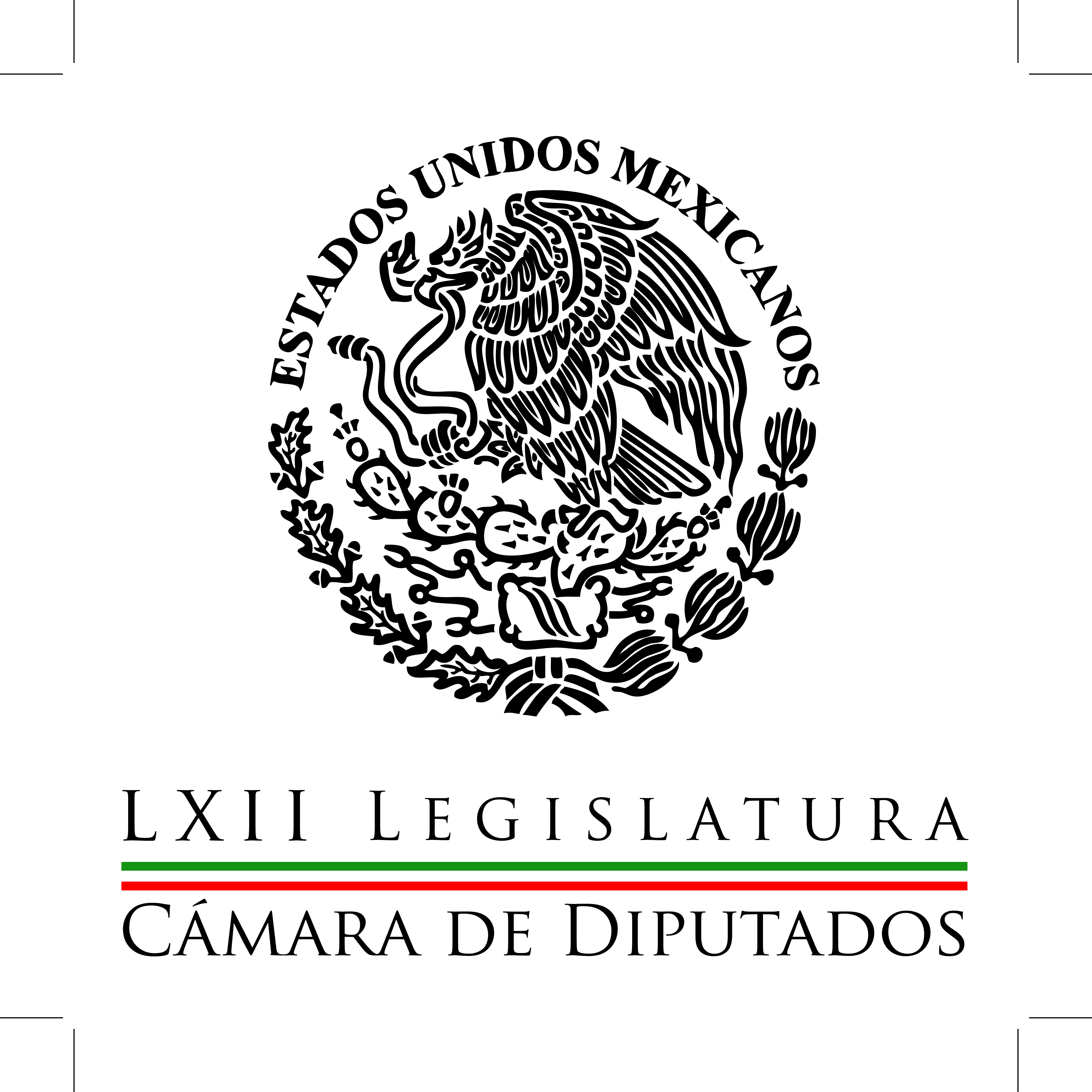 Carpeta InformativaPrimer CorteResumen: Solicitan diputados impulsar cese de bloqueo de EU a CubaFue aprobada la Ley del Consejo Nacional de Evaluación de la política de Desarrollo SocialRepudia PAN agresiones de policías federales a medios de comunicaciónMaría Dolores Padierna: Precios del petróleo han estado a la bajaSolicita Segob a Senado aplazar análisis de la gira de Peña a China y Australia Enrique Campos Suárez: Fue aprobada en comisiones la Ley de Ingresos 2015 29 de octubre de 2014TEMA(S): Trabajo Legislativo FECHA: 29/10/14HORA: 00:00NOTICIERO: MVS NoticiasEMISIÓN: Primer CorteESTACION: OnlineGRUPO: MVS  0Solicitan diputados impulsar cese de bloqueo de EU a CubaLa Cámara de Diputados exhortó al Poder Ejecutivo federal promover el cese permanente del bloqueo económico, comercial y financiero impuesto por Estados Unidos hacia la República de Cuba.A través de un acuerdo de la Junta de Coordinación Política, aprobado en votación económica, se solicita al Ejecutivo que, a través del jefe de la Misión Permanente de México ante la Organización de las Naciones Unidas, promueva esta acción.El documento firmado por dicho órgano de gobierno señala que con fundamento en lo dispuesto en el Artículo 34 de la Ley Orgánica del Congreso General, hizo suya esa proposición con punto de acuerdo suscrito por los integrantes de la Comisión de Relaciones Exteriores. ys/m.TEMA(S): Trabajo Legislativo FECHA: 29/10/14HORA: 06:48NOTICIERO: Formato 21EMISIÓN: Primer CorteESTACION: 790 AMGRUPO: Radio Centro0Fue aprobada la Ley del Consejo Nacional de Evaluación de la política de Desarrollo SocialCarlos González conductor: Fue aprobada la Ley del Consejo Nacional de Evaluación de la Política de Desarrollo Social en estos términos. Antonio Guzmán, reportero: La Cámara de Diputados aprobó con 414 votos la Ley del Consejo Nacional de Evaluación de la Política de Desarrollo Social que le otorga a este organismo, plena autonomía y facultades para evaluar los programas dirigidos a combatir la pobreza y emitir recomendaciones a los tres niveles de gobierno sobre su aplicación. Al presentar el dictamen, el presidente de la Comisión de Desarrollo Social, Alejandro Montano dijo que la credibilidad del Coneval será indiscutible, porque ofrecerá certidumbre al alejar estos programas de fines político-electorales. En tanto que la diputada panista Beatriz Zavala, destacó las facultades del Coneval. Insert de Beatriz Zavala, diputada panista: “Es una ley secundaria que le dota al Coneval de las herramientas suficientes para contrarrestar el mal uso de los programas sociales, para evitar su corrupción en su aplicación y del oportunismo de servidores públicos. Además que me parece algo importantísimo, tendrá las herramientas el Coneval para poder hacer que sus observaciones sean respondidas por la autoridad”. En su intervención la diputada del Partido del Trabajo, Lilia Aguilar cuestionó la autonomía del Coneval al reducirse el periodo de gestión de los consejeros de cuatro años y cinco el presidente, a sólo dos y tres la presidencia, lo cual propiciará dijo, cambios de integrantes a modo. Esta ley va al Senado para su revisión. Duración 1´41´´, ys/m.TEMA(S): Trabajo Legislativo FECHA: 29/10/14HORA: 00:00NOTICIERO: MVS NoticiasEMISIÓN: Primer CorteESTACION: OnlineGRUPO: MVS  0Repudia PAN agresiones de policías federales a medios de comunicaciónEn la Cámara de Diputados, la bancada del Partido Acción Nacional (PAN), repudió el método a través del cual la Policía Federal está realizando operativos en Guerrero, con el fin de detener a los presuntos autores materiales del asesinato y desaparición de los estudiantes normalistas, ocurrido desde hace más de un mes.El coordinador José Isabel Trejo, señaló que el modo de proceder de los elementos federales, quienes sin identificación alguna y con lujo de violencia intimidaron a representantes de los medios de comunicación fue inadecuado,Incluso podría calificarse como un acto delincuencial que la Secretaría de Gobernación (SEGOB) debe someter a revisión, advirtió Trejo Reyes.“Cuando hay este tipo de agresiones debemos de condenarlas porque, por sí mismo condenables (…), y efectivamente esa confusión es terrible, por lo pronto es un acto de criminalidad, sean delincuentes o sean policías embozados es un acto de criminalidad y para mí es delincuencia organizada que atenta contra un oficio y contra un derecho de los mexicanos de ser informados”, advirtió.Por su parte, el presidente de la Comisión de Seguridad Pública de San Lázaro, Guillermo Anaya, también se pronunció a favor de que la autoridad federal implemente protocolos de actuación, investigación y combate al crimen organizado más claros y efectivos.Lo anterior, para evitar que el desempeño de las fuerzas federales derive en violaciones a derechos humanos y por el contrario, cuente con el soporte técnico y legal necesario.“Siempre en una actuación de esta naturaleza tiene que haber detrás todo un soporte de inteligencia y todo un soporte  de medidas de seguridad por si pasa una situación no prevista, tienen que tener ellos todos unos protocolos de seguimiento para no dejarlos desprotegidos, como fue el caso”, argumentó. ys/m.INFORMACIÓN GENERALTEMA(S): Información General FECHA: 29/10/14HORA: 06:46NOTICIERO: En los Tiempos de la RadioEMISIÓN: Primer CorteESTACION: 103.3 FMGRUPO: Radio Fórmula0María Dolores Padierna: Precios del petróleo han estado a la bajaDolores Padierna, colaboradora: Como todos sabemos desde junio los precios del petróleo lamentablemente han estado a la baja. El análisis más importante del fenómeno de la caída de los precios petroleros debe ser considerado a mediano y largo plazo, dado que a corto plazo dicha caída se cubre con las coberturas petroleras. La causa de esta disminución de los petroprecios es un importante aumento en la oferta, es decir en la producción de este hidrocarburo, y una reducción en su demanda, y el pronóstico de mediano y largo plazo es que la demanda global seguirá bajando y la oferta mundial se viene incrementando en forma sustancial por un largo periodo. El factor principal que determina este fenómeno es el aumento en la producción de petróleo en Estado Unidos. Según la Agencia de Investigación Energética de ese país, la producción de crudo alcanzó nueve millones de barriles diarios, dos millones más que el año pasado. Pero Estados Unidos es un jugador peculiar en la industria petrolera, es un productor sustancial, pero al mismo tiempo es un consumidor potencial y sus intereses buscan la independencia energética por encima de la maximización del valor de la producción, su lógica no es la de otro productor que ante una caída de precios disminuye la producción. Estados Unidos requiere cubrir su demanda estimada en 21 millones de barriles diarios y pretende aumentar su producción en cinco millones diarios adicionales a partir de 2017, es decir que va para largo, según los estudios de la Universidad de Harvard, y ha decidido convertirse en el mayor productor de petróleo, se trata de un verdadero boom de shale oil el que vive el vecino país del norte. Y ellos no venden crudo, lo transforman, lo industrializan y lo venden a otros países, entre ellos México, como petrolíferos y petroquímicos. En el supuesto de que este boom lleve a Estados Unidos a niveles de producción suficientes para situar los precios en un rango de 70 u 80 dólares por barril, los contratos aprobados en la reforma energética están en un verdadero riesgo; esto significaría un sangría aún más de los ingresos petroleros del Estado. Estamos a tiempo de corregir. Duración 3´05´´, ys/m.TEMA(S): Trabajo LegislativoFECHA: 29/10/14HORA: 8:00NOTICIERO: Grupofórmula.comEMISIÓN: Primer Corte ESTACION: onlineGRUPO: Fórmula 0Solicita Segob a Senado aplazar análisis de la gira de Peña a China y Australia La Secretaría de Gobernación solicitó a la Mesa Directiva de la Cámara de Senadores que el tema de la gira del presidente de la República, Enrique Peña Nieto, a China y Australia, sea pospuesto para su análisis.Mediante un comunicado, se detalló que la gira de Peña Nieto estaba programada del 7 al 17 de noviembre, y que fue inscrita en la orden del día de la Cámara Alta.Cabe señalar que el presidente Enrique Peña Nieto solicitó al Senado de la República autorización para ausentarse del país del 7 al 17 de noviembre próximos, para participar en la XXII Reunión de Líderes Económicos del Foro de Cooperación Económica Asia Pacífico APEC, del 9 al 11 de noviembre.También para realizar una visita de Estado a la República Popular China, los días 12 y 13 de noviembre; así como participar en la Cumbre de Líderes del Grupo de los 20 en Australia, el 15 y 16 de noviembre, en atención a la invitación de los gobiernos de dichos países y organizaciones. Ma.m. TEMA(S): Trabajo LegislativoFECHA: 29/10/14HORA: NOTICIERO: Primero NoticiasEMISIÓN: Primer Corte ESTACION: Canal 2GRUPO: Televisa 0Enrique Campos Suárez: Fue aprobada en comisiones la Ley de Ingresos 2015 Enrique Campos Suárez, colaborador: Quedó aprobada en comisiones del Senado la Ley de Ingresos para el 2015. Los legisladores cambiaron la estimación del precio del barril de petróleo que aprobaron los diputados. Lo habían aprobado en 81 dólares y ahora lo dejan en 79 dólares por barril, de acuerdo con lo que les propuso la Secretaría de Hacienda. Esto por supuesto que modifica los términos del dinero que se recauda y que se podrá gastar. De cuatro billones 702 mil 951 que originalmente habían aprobado los diputados, quedaría ahora en cuatro billones 694 mil 677.4. Son más o menos como ocho mil millones de diferencia. Esto a propósito de los precios del petróleo. Y es que no es un precio el del petróleo en el mundo que se pueda calcular fácilmente. Depende de tantos factores que es prácticamente imposible tener una fórmula infalible para poder saber qué tanto puede subir o bajar. Así que hay que ser precavidos, hay que ser conservadores para poder evitar dolores de cabeza, sobre todo en países como México en donde somos altamente dependientes todavía de estos ingresos para el gasto público. Estos 79 dólares por barril que ya están en proceso de aprobar los senadores, son sí más prudentes que los 81 que tomaron en cuenta los diputados. Eso implicaría que haya menos dinero para el gasto. Lo bueno que sí hay rubros del gasto corriente que pueden, sin duda, absorber este faltante de los ocho mil millones de pesos para el próximo año. EL punto en este mundo de lo incierto de los precios del petróleo es que 79 dólares no será todavía una apuesta muy elevada porque si resulta que sigue bajando el precio del crudo habrá que recurrir al recorte ya sobre la marcha del presupuesto, como ya le ha pasado a este país en otras ocasiones. Quizá lo más conveniente sea ser más conservadores y en todo caso repartir los excedentes. 1’ 47”, Ma.m. TEMA(S): Trabajo LegislativoFECHA: 29/10/14HORA: 8:00NOTICIERO: En los Tiempos de la RadioEMISIÓN: Primer Corte ESTACION: 103.3 FMGRUPO: Fórmula 0Carlos Alberto Martínez: Políticas de estímulo a la innovación Carlos Alberto Martínez, colaborador: La innovación para las pequeñas y medianas empresas es un reto constante, no basta con conseguir impulso y adoptar mecanismos de operación y financiamiento, sino complementarlos con signos de novedad y calidad. La definición de innovar es también dar garantía para incrementar el nivel de vida de toda la sociedad y perfeccionar el funcionamiento de todo tipo de instituciones, tanto en sus aspectos económicos, como extraeconómicos. Las políticas de estímulo a la innovación deben superar las hasta ahora recetas simples, priorizando la coordinación de acciones público-privadas y la visión global, sin perder la identidad local. Innovar exige añadir a cualquier invento una capacidad para ser utilizado, cubriendo así las necesidades de la sociedad. Sin transformación del invento en un nuevo producto concreto y útil, con la nueva tecnología productiva y su aceptación por los usuarios potenciales, no existe innovación. En el país el programa de Desarrollo Innovador 2013-2018 contempla las directrices de una política de fomento industrial y de innovación, que busca lograr un crecimiento económico sostenido, impulsar el crecimiento del sector comercio y de servicios. Consolidar y fortalecer emprendedores y a las micro, pequeñas y medianas empresas; así como a organismos del sector social de la economía, en un ambiente de competencia y libre concurrencia avanzando hacia una mejora regulatoria integral, aunado a un aumento en los flujos comerciales de inversión. En los países más desarrollados la innovación explica hasta tres cuartas partes de las tasas de crecimiento económico, de esta manera la riqueza se derrama a un mayor número de personas y empresas distribuyéndose mejor los recursos y fomentando un mayor crecimiento equilibrado. En México lo que consideran las autoridades de la Secretaría de Economía de nuestro país, es que una nación con mayores fortalezas en el ámbito de la innovación, tendrá mayor capacidad para incrementar su productividad, no sólo por el efecto directo que genera cualquier innovación, sino sobre todo, porque estará mejor preparado para enfrentar las incertidumbres generadas por el actual entorno de competencia global. Innovación y productividad son las tareas pendientes en la agenda económica de México. 2’ 43”, Ma.m. TEMA(S): Trabajo LegislativoFECHA: 29/10/14HORA: NOTICIERO: MVS NoticiasEMISIÓN: Primer Corte ESTACION: 102.5 FMGRUPO: MVS  0Enrique Galván: Pago de sueldo a maestros Enrique Galván Ochoa, colaborador: A partir del próximo año, y el próximo año está a unas quincenas de distancia, el Gobierno Federal comenzará a pagar directamente su sueldo a los maestros sin que los gobiernos estatales actúen como intermediaros. El Fondo de Aportaciones para la Educación Básica, FAED don sus siglas, que administra la nómina a nivel nacional, se ha transformado en el Fondo de Aportaciones para la Nómina Educativa y Gasto Operativo, Fone. Es decir, el Fone va a sustituir al FAED, los cambios de siglas están de moda. Aparentemente se trata de eso, de un simple cambio de nombre, pero tendrá consecuencias importantes en un sector dividido en dos Sindicatos: el oficialista, el SNTE, y el independiente, la CNTE. La nómina del magisterio federal representa el 5 por ciento del gasto federal, caso 300 mil millones de pesos anuales, de acuerdo al CIEP, el Centro de investigación Económica y Presupuestaria, una organización de la sociedad civil. Los gobiernos de los estados han venido pagando a los maestros y el Gobierno Federal simplemente transfiere el dinero a cada uno, de Aguascalientes a Zacatecas, según esto se han presentado casos de abuso en la creación de plazas, exceso de personal, aviadurismo y la nómina educativa se ha visto distorsionada, según el CIEP. En otras palabras, gobernadores, alcaldes, diputados locales, líderes sindicales le han metido mano a la nómina para que sus cuates reciban un ingreso, con frecuencia sin trabajar, cuantificaron la nómina. Advierte el CIEP que en el nuevo sistema todavía no existe un registro para conocer el número de maestros y personal administrativo de cada estado; no es fácil criarlo, por cierto, no sólo se trata de hacer un listado del personal, también hay que calcular los descuentos, los créditos del ISSSTE, del FOVISSSTE, préstamos personales, cuotas sindicales, vacaciones, aguinaldo... Los investigadores del CIEP hacen énfasis en la poca información y apertura de datos por parte de los sistemas educativos de los estados. Por ejemplo el 90 por ciento de las escuelas oaxaqueñas se negaron a dar a conocer el número de maestros que han contratado, no obstante Oaxaca obtuvo un incremento del 15 por ciento en su presupuesto para el próximo año. Entidades como Estado de México, Nuevo León y Veracruz que cuentan con cerca del 30 por ciento del personal docente a nivel nacional, vieron una, o sufrieron una reducción de sus recursos federales. A parte de las complejidades administrativas y burocráticas está el aspecto sindical y político, lo peor que puede suceder es que la nómina deje de ser cuantificada por los políticos locales para ser cuantificada por los federales. 3’ 43”, Ma.m. TEMA(S): Información General FECHA: 29/1014HORA: 06.16NOTICIERO: Primero NoticiasEMISIÓN: Primer CorteESTACION: Canal 2GRUPO: Televisa0Enrique Campos Suárez: México mejora en lugar para hacer negocios Enrique Campos Suárez, colaborador: Para el Banco Mundial, las reformas realizadas en México, permitieron un avance en la lista del mejor lugar para hacer negocios en el mundo, México pasó del sitio 43 al 39, de acuerdo con este informe del "Doing Business 2015", es de los primeros cinco lugares de América Latina acompañado por Colombia, Perú, Chile y Puerto Rico, los 13 dueños de la lista son Singapur, Nueva Zelanda y Hong Kong. Duración 29´´, ys/m.TEMA(S): Trabajo LegislativoFECHA: 29/10/14HORA: 8:00NOTICIERO: Milenio.comEMISIÓN: Primer Corte ESTACION: onlineGRUPO: Milenio0Padres de normalistas pedirán a Peña buscar a sus hijos “en vida”Los padres de los 43 normalistas de Ayotzinapa desaparecidos pedirán al presidente Enrique Peña Nieto que direccione la búsqueda de sus hijos "en vida" y no en las fosas clandestinas, informó Vidulfo Rosales, defensor del Centro de Derechos Humanos de la Montaña Tlachinolla.Éste será el primero de tres puntos que los familiares de los jóvenes desaparecidos en Iguala presentarán al Presidente en la reunión que sostendrán hoy en la Residencia Oficial de Los Pinos, dijo el activista en entrevista radiofónica con Ciro Gómez Leyva.Pedirán "la intensificación de la búsqueda, la continuación de la misma, direccionar la búsqueda en vida y no centrarla tanto en la identificación de fosas (porque) podemos estar errando. Queremos que redireccionen la búsqueda en vida".Detalló que "lo segundo es que abran todas las líneas de investigación, que no se cirminalice a la Normal Rural". Lo tercero, "esperamos el apoyo decidido para la reparación del daño, para la sanción a los responsables del homicidio, la atención médica de los lesionados".Rosales dijo que se cambió la hora de la reunión a las 13:30 horas, media hora antes de lo previsto, y aunque no se ha definido el formato del diálogo, está previsto que el Presidente reciba a los padres de los 43 jóvenes desaparecidos, a familiares de algunos los estudiantes que murieron o resultaron lesionados en el ataque en Iguala y una comitiva de estudiantes.Por su parte, Felipe de Jesús de la Cruz, representante de los padres de los normalistas desaparecidos, dijo que pedirán que el gobernador interino de Guerrero, Rogelio Ortega, no esté presente en la reunión que tendrán hoy con el Presidente."La postura de los padres de familia es que no van a permitir que el gobernador este en la reunión, porque es volver atrás en todo", dijo en entrevista con Adela Micha para Grupo Imagen.Explicó que Rogelio Ortega no se "ha tomado la delicadeza de acercarse a decir: mire yo soy el gobernador" interino de Guerrero.Felipe de Jesús de la Cruz aseguró que el gobernador Rogelio Ortega no se ha reunido con los padres de los normalistas desaparecidos. Ma.m. TEMA(S): Trabajo LegislativoFECHA: 29/10/14HORA: 8:00NOTICIERO: Jornada.comEMISIÓN: Primer Corte ESTACION: onlineGRUPO: La Jornada0Solicitarán a radio y tv universitarias difundir en vivo un mensaje estudiantilLa exigencia de que sean presentados con vida los 43 normalistas de Ayotzinapa desaparecidos hace más de un mes y de que se castigue a los culpables, así como la persistencia de protestas por los hechos violentos en Iguala, Guerrero, continúan como constantes por parte de sectores estudiantiles, religiosos, sindicales, políticos y académicos.Hoy jóvenes de diversas instituciones de educación superior del país retomarán acciones de apoyo y solidaridad. Demandarán que las difusoras de radio y televisión universitarias den “garantías técnicas y políticas” para que se les permita transmitir en vivo un mensaje estudiantil. Esta decisión se tomó durante la asamblea interuniversitaria realizada el fin de semana en la Facultad de Ciencias de la Universidad Nacional Autónoma de México (UNAM).Desde las 7 de la mañana, estudiantes del Instituto Politécnico Nacional tomarán casetas de cuota de las vías de ingreso a la ciudad. A las 15 horas acudirán a la sede de Canal Once para exigir un espacio al aire.Alumnos de la UNAM, marcharán a las 16 horas del Parque Hundido a las instalaciones de Radio UNAM. En caso que se les otorgue el espacio darían un mensaje por el “crimen de Estado” en Ayotzinapa.Aparte, el Consejo de Presidencia de la Conferencia del Episcopado Mexicano (CEM) llamó a las autoridades a “redoblar esfuerzos para encontrar a los estudiantes desaparecidos”, “sancionar a los culpables y hacer prevalecer el estado de derecho”.Preocupante impunidadEl cardenal José Francisco Robles Ortega, presidente de la CEM y Eugenio Lira Rugarcía, secretario general del organismo episcopal, expresaron su “preocupación por toda forma de violencia, corrupción, actividad ilícita y nexos con el crimen organizado e impunidad” y exhortaron a las “fuerzas políticas y a la sociedad a actuar con responsabilidad y no lucrar políticamente con esta desgracia, ni convertirla en bandera para causar daños a terceros o provocar desestabilización”.En El Colegio de México estudiantes realizan desde ayer y hasta mañana “círculos de reflexión” para exigir la presentación con vida de los estudiantes. Christian Lastire Olmedo, estudiante del Centro de Estudios Económicos del Colmex precisó que el relevo en el gobierno de Guerrero “ayuda”, porque Ángel Aguirre “había perdido toda la legitimidad, pero no resuelve lo principal” y demandó a los gobiernos estatal y federal “apresurar la búsqueda y centrar su atención en buscar y castigar a los responsables”.La Coordinadora Nacional de Trabajadores de la Educación (CNTE) inicia hoy un “paro nacional” de 72 horas, encabezado por las secciones de Oaxaca, Michoacán, Guerrero y Chiapas. Harán bloqueos en carreteras, casetas y puentes de peaje, de tiendas de autoservicio y plazas comerciales, y un cerco de dependencias gubernamentales, según el plan de acción acordado en el último Encuentro Nacional Magisterial Popular.Sindicatos de la Unión Nacional de Trabajadores anunciaron que se unirán con organizaciones estudiantiles por la presentación con vida de los normalistas.Gremios de esta central con representantes de universidades, marcharon ayer del Ángel de la Independencia al Zócalo y anunciaron movilizaciones conjuntas e incluso suspensión de labores para exigir al gobierno federal que presente con vida a los normalistas.Participantes de la 12 Conferencia de Estudios Americanos que se realizó en La Habana, Cuba del 22 al 24 de octubre de 2014 e integrantes del grupo de trabajo del Consejo Latinoamericano de Ciencias Sociales, expresaron su “enérgico repudio a los actos de violencia, vejación y violación de los derechos más elementales” cometidos en contra de los normalistas. La petición fue firmada por más de 40 académicos y activistas de México, Cuba, Chile, Colombia, Panamá Bolivia y Ecuador.Estudiantes de la Facultad de Ciencias Políticas de la UNAM y de la Universidad Autónoma de la Ciudad de México realizaron una protesta ante la sede nacional del Partido Revolucionario Institucional.En las rejas de la sede tricolor desplegaron una pancarta con la leyenda: “El único cadáver que queremos es el del PRI”. Ma.m. Carpeta InformativaSegundo CorteResumen: Se reunirá el PRD con ministros de la Corte para analizar consulta energéticaJorge Villalobos: Hacienda modifica precios del petróleoBuscan restituir bienes arrebatados por el 'narco'Llegan a reunión con Peña Nieto padres de normalistasSe extiende la búsqueda de los normalistas a todo el paísEstudiantes realizarán marchas en el DF por caso AyotzinapaPRD advierte rechazo de la SCJN a consulta energéticaCalderón presenta proyecto sobre cambio climático29 de octubre de 2014TEMA(S): Trabajo Legislativo FECHA: 29/10/14HORA: 00:00NOTICIERO: MVS NoticiasEMISIÓN: Primer CorteESTACION: OnlineGRUPO: MVS  0Se reunirá el PRD con ministros de la Corte para analizar consulta energéticaEl líder parlamentario del Partido de la Revolución Democrática (PRD) en la Cámara de Diputados,  Miguel Alonso, informó que éste miércoles 29 de octubre, un grupo de perredistas se reunirá con algunos ministros de la Suprema Corte de Justicia de la Nación (SCJN), para charlar sobre el tema de la consulta popular en materia energética promovida por esa fuerza política.El diputado Alonso Raya señaló que miembros de la dirigencia del Sol Azteca platicarán con los ministros de la Corte, sobre los pros y contras de que las solicitudes de consulta popular presentadas, en particular por la izquierda, sean rechazadas. “Lo veremos mañana, platicaremos con los ministros y, en todo caso, pues ahí conoceremos ya de manera directa razones, pros o contras, respecto a la cuestión de las consultas solicitadas”, indicó.Por su parte, el presidente de la Mesa Directiva de San Lázaro y diputado perredista, Silvano Aureoles, señaló que ante las previsiones de que la constitucionalidad de la consulta energética sea rechazada por el Alto Tribunal, lo prudente es esperar al resolutivo judicial.“Hay que esperar el dictamen. Lo que se conoce es una postura preliminar y extraoficial de las ministras que, entiendo, han compartido con el resto de los integrantes de la Corte ciertos elementos que apuntan a decir que no tienen soporte suficiente”, indicó.“Yo no adelanto, vamos a esperar a que hagan el proceso, que concluya el proceso, más bien, para que resuelvan, porque no hay ninguna resolución. Son comentarios que yo todavía no los daría por válidos”, aclaró Aureoles Conejo. ys/m.TEMA(S): Trabajo Legislativo FECHA: 29/10/14HORA: 08:22NOTICIERO: Milenio NoticiasEMISIÓN: Segundo CorteESTACION: Cable 120GRUPO: Milenio0Jorge Villalobos: Hacienda modifica precios del petróleoMagda González (MG), conductora: Vamos a este tema también muy importante, la Secretaría de Hacienda y Crédito Público (SHCP), llegó a un acuerdo con los diputados y los senadores para modificar a la baja el precio del barril de petróleo, por lo que se están previendo cambios a la minuta de Ley de Ingresos 2015, lo cual se encuentra en este momento en discusión en la Cámara Alta, en el Senado de la República. Para hablar sobre esto, tengo en la línea al diputado panista Jorge Villalobos, muy buenos días diputado. Jorge Villalobos (JV), diputado PAN: Muy buenos días Magda, qué gusto saludarte y al auditorio. MG: Muchísimas gracias, pues bueno, queda ya en 79 dólares por barril de petróleo, lo que implica un ajuste más o menos de 8 mil millones de pesos, entendemos. JV: Es correcto, alrededor de 8 mil 300 millones de pesos por el ajuste que se hizo ayer en las Comisiones y que hoy se estará poniendo a votación en el pleno, lo cual nosotros coincidimos en la Cámara de Diputados, derivado de la reunión que sostuvimos el día lunes 26, con la Secretaría de Hacienda. Fundamentalmente porque se observó una caída, Magda, entre la fecha de aprobación de la minuta en la Cámara de Diputados y la discusión en el pleno, lo cual obedece una medida responsable por parte de la colegisladora, que nosotros avalaremos en las próximas horas en la Cámara de Diputados. MG: Bien, este ajuste en la Ley de Ingresos, pues tendría repercusiones directas sobre el presupuesto de egresos, ¿hacia dónde va la discusión en relación a esto, hacia algún recorte en el gasto, que se está proponiendo? JV: Fundamentalmente el Gobierno de la República ha solicitado deuda por más de 250 mil billones de pesos, Magda, y creemos que los diputados estaremos muy atentos a que pues esta deuda aprobada por el PRI y PRD, no solamente se vaya al gasto corriente y burocrático que establece la propuesta al final del ejecutivo; sino que se destine fundamentalmente a inversión productiva y a generación de empleos en este país y con las afinaciones correspondientes, estaremos pues muy atento a que la inversión productiva e infraestructura carretera, turística, gasto en educación y en salud, pues en las prioridades del presupuesto de egresos del año entrante. MG: ¿Y este es un consenso en ambas cámaras que no se recorte el gasto productivo? JV: No, justamente eso obedeció el ajuste a la baja en el precio del barril, porque la tendencia en los precios internacionales, estaba a la baja por algunos componentes de sobreoferta en los países árabes y si el precio del petróleo hubiera observado pues una caída, respecto a lo presupuestado, yo creo que ahí sí tendría necesariamente que haberse hecho en el transcurso, el ejercicio entrante, algunos recortes en gasto. Por eso estamos actuando de una manera responsable y sensata, para mandar una señal del precio del petróleo a un precio que lo establece ya prácticamente la fórmula que establece esta Ley Federal de Presupuesto y Responsabilidad Hacendaria y mandar una señal de tranquilidad. MG: Bien y ¿entonces no se está buscando por ningún motivo pues aumentar la recaudación en este año? JV: No se permitió, Magda, ni siquiera abrir a discusión la modificación a los impuestos que contemplan la Ley de Ingresos, me refiero específicamente al IVA en la frontera, al IVA en el transporte público foráneo, ya no se permitió hablar por parte de las bancadas del PRI y del PRD en la Cámara de Diputados, pues una revisión literal a las tasas del impuesto sobre la renta, a las deducciones, a los límites que se han establecido desde el año pasado y evidentemente es por ello que solamente se abocó a la discusión de las variables macroeconómicas, como es el precio del petróleo, que hoy motiva nuestra plática. MG: Bien, la Ley de Ingresos entonces ahorita permanece en el Senado de la República, pasará ya nada más para la ratificación y de nuevo a la Cámara de Diputados, ¿qué pasa con la Ley de Egresos, se está discutiendo ya? JV: A partir de la tarde de hoy, que la Cámara de Senadores haga las modificaciones que ayer aprobaron en comisiones, nosotros estaremos dispuestos al día de mañana a estar discutiendo y en todo caso aprobando para enviar al ejecutivo la ley de ingresos y a partir de prácticamente el jueves en la tarde o viernes, empezaremos ya de fondo a analizar ya la propuesta de egresos en los términos que hemos venido platicando. MG: Bien, vamos a estar muy al pendiente con ustedes, todo lo que suceda en la Cámara de Diputados en relación a esto, diputado Jorge Villalobos, gracias por esta información que nos da hoy. JV: El agradecido soy yo, muy buenos días. MG: Buenos días. Duración 4´57´´, ys/m.INFORMACIÓN GENERALTEMA(S): Información General FECHA: 29/10/14HORA: 09:30NOTICIERO: Radio RedEMISIÓN: Segundo CorteESTACION: 88.1 FMGRUPO: Radio Centro0José Francisco Yunes Zorrilla: Senado aprueba la ley de ingreso 2015 Guadalupe Juárez Hernández (GJH), conductora: Y tenemos más llamadas de nuestros amigos del auditorio pero también información importante. Los senadores aprobaron la Ley de Ingresos 2015, finalmente quedó el precio del petróleo en los 79 dólares por barril, yo quiero saber cómo se le hace. El senador del PRI José Francisco Yunes Zorrilla, presidente de la Comisión de Hacienda y Crédito Público en el Senado de la República, va a platicar precisamente de esto con nosotros. Sergio Sarmiento (SS), conductor: Senador Yunes, ¿cómo está?, buenos días, José Francisco Yunes Zorrilla (JFYZ), senador del PRI y presidente de la Comisión de Hacienda y Crédito Público en el Senado: Muy buenos días, Sergio, le agradezco a usted mucho la oportunidad de platicar con su auditorio y saludar muy respetuosamente a Lupita. GJH: Hola, ¿qué tal?, qué gusto. SS: Oiga, bajaron, y lo entiendo, bajaron el precio esperado del petróleo, de hecho ya está en 77 en estos momentos, de manera que se entiende esto perfectamente bien, pero pues esto significa un faltante de ocho mil 200 millones de pesos. En la Cámara de Diputados por lo menos se hicieron, perdón que lo diga, pero se hicieron tontos y dijeron, "Es que vamos a recaudar más", aunque no dijeron cómo. Pero ya no se está haciendo ningún ajuste en esta Ley de Ingresos, ¿por qué? JFYZ: A mí me parece que el ajuste lo tendrá que hacer la propia Cámara de Diputados, a quien reconocemos el trabajo responsable en la faceta de ingresos, estamos seguros que también lo harán en consenso en su facultad exclusiva de aprobar el presupuesto y es contra gastos. No hacerlo así me parece que sería ciertamente irresponsable, sería estar presuponiendo ingresos que sólo estarían en el aire, que no serían tangibles y me parece que también sería una muy mala señal en materia económica para los mercados y para los inversionistas. GJH: ¿Cómo se hace?, ¿cómo se calcula?, ¿por qué queda en 79 dólares el barril? JFYZ: Es un tema ciertamente complicado, la forma como se hace en el proceso presupuestal, Lupita, tiene como fundamento el artículo 31 de la Ley Federal de Presupuesto y Responsabilidad Hacendaria. Y ahí establece dos componentes fundamentales que integran una fórmula, uno es un promedio aritmético y que la evolución del precio del barril, de la Mezcla Mexicana, los últimos diez años anteriores se tiene que promediar con los usuros del barril, calidad o estas tejas de calidad intermedia, por los tres años hacia adelante. O sea, son un tema de futuro con cargo a esta referencia, que es el barril del West, WTI, que se le dice en el argot petrolero. De este promedio aritmético, posteriormente se tiene que instrumentar en la fórmula con un producto, con una multiplicación, que es entre los valores de este estándar, el WTI, que es el petróleo oeste de Estados Unidos, multiplicarlo por un factor de .84 por ciento en el estimado de los usuros por día, de los días que estará, evidentemente, considerado, la evaluación. Entonces es un sistema y un esquema particularmente complejo, pero hay una fórmula y los resultados son estrictamente técnicos. Aquí, lo que a mí me parece habría que reconocer es que el Gobierno de la República cuando presenta el paquete el 8 de septiembre, presenta una estimación con base en esta fórmula y con estos indicadores, que después de casi tres semanas, para el 16 de octubre, de manera responsable, los diputados vuelven a correr esa fórmula y que la volatilidad que señala Sergio y que usted apunta, Lupita, de alguna forma nos obligaban a volver a correr esta fórmula con la disminución de dos dólares más y si la corremos hoy, seguramente se iría hacia abajo. Entonces, en este sentido hay que reconocer que es técnico, que es con base en una fórmula, que está minada de elementos políticos y que refleja una (inaudible) del Congreso y una responsabilidad a lo que está sucediendo en la economía internacional y en las consecuencias que puede tener para el país. SS: Señor senador, entonces supongo que por lo que usted me está diciendo, que el Senado está considerando que la Cámara de Diputados tendrá que recortar, en esta cantidad, ocho mil 200 millones de pesos el gasto gubernamental pues con el propósito de que no aumente ni el déficit, lo que significa más deuda. Digo, que no, no aumente el déficit porque significaría más deuda, ¿esto es lo que están esperando ustedes? JFYZ: Eso es lo que muy respetuosamente estamos esperando nosotros, Sergio, porque es una facultad, pues como usted sabe, exclusiva de los diputados, nosotros no queremos interferir en aquellas áreas que no son de nuestra competencia. Pero ciertamente, nosotros, como se discutió ayer en la Comisión de Hacienda, ya no generamos ningún tipo de modificaciones en materia tributaria ni siquiera ni mucho menos consideramos un tipo de modificación en tema de deudas, deficitarias. Entonces, el único camino que queda es el de hacer un ajuste al gasto, eso estamos esperando que lo haga con la responsabilidad con la que siempre se conducen los señores diputados y hasta acá, evidentemente los temas de gasto corriente. SS: Y el gasto, vale la pena recordar, es facultad exclusiva de la Cámara de diputados, no le toca al Senado. JFYZ: No nos toca a nosotros, por eso somos muy respetuosos de lo que ellos determinen. SS: Muy bien, pues senador José Francisco Yunes Zorrilla, gracias por hablar con nosotros y por explicarnos esta situación. JFYZ: Muchísimas gracias a usted Sergio por la oportunidad, es un privilegio platicar con usted, Lupita, estoy a sus órdenes. GJH: Gracias. SS: Gracias, él es presidente de la Comisión de Hacienda y Crédito Público en el Senado de la República, la Bolsa sigue subiendo. Duración 5´51´´, ys/m.TEMA(S): Información General FECHA: 29/10/14HORA: 13:48NOTICIERO: El UniversalEMISIÓN: Segundo Corte  ESTACION: onlineGRUPO: El Universal 0Buscan restituir bienes arrebatados por el 'narco'El Senado de la República impulsa una iniciativa de reformas a la Ley Federal de Extinción de Dominio que busca restituir los bienes muebles e inmuebles a quienes fueron víctimas de la delincuencia organizada y que por presiones tuvieron que ceder sus propiedades al crimen organizado ante Notario Público.El vicepresidente de la Mesa Directiva del Senado, Arturo Zamora Jiménez presentó en la sesión ordinaria del Senado dicha iniciativa, la cual fue publicada en la Gaceta Parlamentaria de la Cámara alta y fue turnada a la Comisión de Justicia para su análisis.El documento destaca que a pesar de los avances que prevén dicha ley y otras como la General para la Prevención e Identificación de Operaciones con Recursos de Procedencia Ilícita, contemplan fondos para la reparación del daño a las víctimas u ofendidos del delito, no prevén la protección integral de sus derechos.“En numerosos casos, con motivo de las actividades delictivas, los particulares llevan a cabo la transmisión de derechos reales sobre bienes muebles e inmuebles a favor de sus victimarios o de un tercero a indicación de éstos.Ello, “cumpliendo con todos los requisitos y formalidades legales, sin que, obviamente, medie contraprestación alguna, o bien en condiciones sumamente lesivas”, destaca la iniciativa.Además, dichas enajenaciones se realizan con un evidente vicio de la voluntad, y por tanto serían anulables por la vía civil.También es cierto que las víctimas u ofendidos difícilmente pueden llevar a cabo acción alguna para revocarlas, en tanto no se haya ejercido acción penal en contra de los delincuentes, en primer lugar, por el temor a represalias mientras éstos se encuentren en libertad.El senador del Partido Revolucionario Institucional (PRI) expuso que con la reforma que se plantea, la víctima puede acudir ante el Ministerio Público para solicitar se ejercite la figura de extinción de dominio para que le sean restituidos.Asimismo, en los casos en que la autoridad realice el proceso de extinción de dominio, el particular afectado podrá tener la confianza de reclamar su derecho, con la certeza de que la intervención de la propia autoridad permitirá contar con los medios probatorios idóneos, al tiempo que minimiza el riesgo para su integridad personal.La iniciativa busca terminar con lagunas legales que han frenado la recuperación de bienes por parte de víctimas, sobre todo delitos como secuestro, quienes pagaron el rescate de algún familiar por medio de la entrega de casas, terrenos, huertas, ranchos, vehículos y ganado, incluso ante Notario Público.El legislador por Jalisco expuso que la extinción de dominio reviste muchas otras ventajas, ya que permite ejercer dicha acción patrimonial sobre cualquier bien, independientemente de quien lo tenga en su poder, o lo haya adquirido.Además de que se puede ejercer aun cuando no se haya determinado la responsabilidad penal de quien lo obtuvo de manera ilegal y no se cancela por la muerte del o los probables responsables.“Debe establecerse en favor de las víctimas u ofendidos la presunción de que tienen derecho a la restitución de los bienes, siempre que no se acredite que la transmisión de la propiedad se hizo mediante el pago de una contraprestación, o el monto de la misma resulte evidentemente lesiva”, añade la iniciativa.La reforma a los artículos 5, 11, 20, 22, 24, 34, 45 y 53 de la Ley Federal de Extinción de Dominio, añade que se presumirá que la víctima u ofendido tiene derecho a la restitución cuando la transmisión de la propiedad de los bienes se haya realizado sin mediar contraprestación alguna, que ésta resulte lesiva, o no sea posible acreditar el pago. /gh/mTEMA(S): Información General FECHA: 29/10/14HORA: 13:21 NOTICIERO: radioformula.comEMISIÓN: Segundo Corte  ESTACION: Online GRUPO: Fórmula 0Prudente, petición para posponer análisis de gira de Peña Nieto: PAN El dirigente nacional del PAN, Ricardo Anaya, consideró prudente la solicitud del gobierno federal al Senado de posponer el análisis de la gira del presidente Enrique Peña Nieto a China y Australia, ante la situación que se vive en el país."Nos parece que en ese contexto es prudente que se pospongan los viajes al extranjero", expresó en entrevista Anaya Cortés al referirse a la situación en Guerrero, donde 43 normalistas están desaparecidos.El Senado tenía previsto abordar ayer la solicitud de autorización para que el presidente Enrique Peña Nieto se ausentara de territorio nacional, del 7 al 17 de noviembre, para participar en la reunión de la APEC, pero el tema fue retirado de la agenda del día a petición de la Secretaría de Gobernación.Cuestionado acerca de si con esta decisión México no pierde presencia en el entorno internacional, el dirigente panista opinó que otros funcionarios podrán cubrir esa función.El líder del Partido Acción Nacional (PAN) reiteró en este contexto que en este instituto político "rechazamos tajantemente la politización de los asuntos de seguridad, particularmente lo que está sucediendo en Iguala, por lo que del tamaño del problema debe ser la solución".Consideró que luego de que Ángel Aguirre Rivero solicitó licencia al cargo de gobernador de Guerrero y ésta le fue autorizada por el Congreso local, las condiciones en la entidad han cambiado y "nos parece razonable que se retome el debate pero en nuevas y distintas condiciones".Sobre la reunión que sostendrá hoy el presidente de la República con los familiares de los normalistas de Ayotzinapa, dijo: "nos parece que es positivo, porque hay enorme dolor y frustración detrás de la desaparición de los jóvenes".Ricardo Anaya expresó la solidaridad de su partido con las familias y reiteró su exigencia a los gobiernos federal y estatal de encontrar a los jóvenes desaparecidos, pues "esa sigue siendo la prioridad número uno". /gh/mTEMA(S): Información General FECHA: 29/10/14HORA: 13:40NOTICIERO: Excélsior EMISIÓN: Segundo Corte  ESTACION: Online GRUPO: 2014 InventMXLlegan a reunión con Peña Nieto padres de normalistasLos padres de los 43 estudiantes desaparecidos de la Escuela Normal de Ayotzinapa llegaron a la Residencia Oficial de Los Pinos para reunirse en privado con el presidente Enrique Peña Nieto.Custodiados por elementos de la Policía Federal, de la Gendarmería Nacional y de la Policía de Tránsito del Distrito Federal, los padres de los estudiantes, así como familiares, arribaron en tres camiones de una línea comercial e ingresaron al inmueble.Los familiares abordarán con el presidente Peña Nieto el estado que guardan las investigaciones que se siguen para encontrar a los 43 jóvenes desaparecidos desde el 26 de septiembre en Iguala, Guerrero.En la reunión, el presidente estará acompañado por el secretario de Gobernación, Miguel Ángel Osorio Chong, el procurador General de la República, Jesús Murillo Karam, y el comisionado nacional de Seguridad Pública, Monte Alejandro Rubido García.También estarán presentes el jefe de la Oficina de la Presidencia, Aurelio Nuño; el subsecretario de Gobernación, Luis Enrique Miranda Nava, y el director de la Agencia de Investigación Criminal, Tomas Cerón de Lucio.El encuentro del jefe del Ejecutivo con los familiares de los normalistas desaparecidos, será alrededor de las 13:30 horas y se llevará a cabo en el Salón Adolfo López Mateos de la Residencia Oficial de Los Pinos. /gh/mTEMA(S): Información General FECHA: 29/10/14HORA: 07:33NOTICIERO: Once NoticiasEMISIÓN: Segundo CorteESTACION: Canal 11GRUPO: IPN0Vidulfo Rosales: Reunión de padres de Ayotzinapa con Peña NietoVía telefónica Vidulfo Rosales, asesor jurídico de padres de los desaparecidos del centro de Tlachinoyan comentó sobre una reunión que tendrán padres de familia de desaparecidos con el presidente Peña Nieto: Venimos aquí con algunos padres de familia y estudiantes, para una reunión con el presidente Peña Nieto, el formato no está muy bien definido, pero van a estar todos los 43 padres de familia y estarían también los padres de familia de los estudiantes que fueron asesinados, una comitiva de estudiantes. Creo que más allá de lo que hoy declaran los inculpados, hay factores de autoridades que omitieron, de autoridades que por acción u omisión actuaron y se permitió los hechos del 26 y 27. Esperaos plantear tres puntos fundamentales, el primero es la intensificación de la búsqueda, direccionarla en vida y no centralizarla tanto en las fosas. Segundo, que abran todas las líneas de investigación, que no se criminalice a la normal rural, no quisiéramos que tomara fuerza el tema de la infiltración. Y el tercer punto es que esperamos nosotros el apoyo decidido para la recuperación del daño, para la sanción a los responsables del homicidio, la atención médica a los lesionados y que también puedan ellos solicitar a la Comisión Interamericana la asistencia técnica de expertos en investigación, en líneas de investigación que tengan que ver con vínculos de las autoridades del crimen organizado, en búsqueda de personas y en la utilización de tecnología para la búsqueda. Vecinos en camino, en la tarde se estaría dando una conferencia de prensa en las oficinas del Centro de Derechos Humanos Miguel Agustín Pro Juárez. ys/m.TEMA(S): Información GeneralFECHA: 29/10/14HORA: 10:01NOTICIERO: Milenio.comEMISIÓN: Segundo  CorteESTACION: OnlineGRUPO: Milenio0Pedí a Aguirre que no se les fuera Abarca: Osorio ChongEl secretario de Gobernación, Miguel Ángel Osorio Chong, dijo que le pidió al gobernador con licencia de Guerrero, Ángel Aguirre, que vigilara al ex alcalde de Iguala, José Luis Abarca, para que "no se les fuera a ir"."Le comenté que lo vigilaran, cuidaran, que no se les fuera a ir, hablamos del entonces presidente (municipal de Iguala) y el entonces secretario de seguridad. Era elemental dado lo que había ocurrido", dijo en entrevista con Adela Micha para Grupo Imagen.El secretario de Gobernación dijo que pidió a Ángel Aguirre que vigilara a Abarca antes de que se diera a conocer que el ex alcalde de Iguala fue el actor intelectual de la desaparición de normalistas de Ayotzinapa.Explicó que la vigilancia de Abarca "era un asunto, evidentemente, del fuero común y tenía que atenderlo en el estado de Guerrero".  agb/mTEMA(S): Información General FECHA: 29/1014HORA: 07:46NOTICIERO: Formato 21EMISIÓN: Segundo CorteESTACION: 790 AMGRUPO: Radio Centro0Se extiende la búsqueda de los normalistas a todo el paísCarlos González, conductor: Se extiende la búsqueda de los normalistas a todo el país. Yadira Rodríguez, reportera: El secretario de Gobernación, Miguel Ángel Osorio Chong, afirmó que se ha extendido a otros estados del país la búsqueda de los 43 normalistas de Ayotzinapa. En conferencia de prensa luego de encabezar una reunión del Gabinete de Seguridad Federal en Acapulco, Osorio Chong dijo que a un mes de la desaparición de los 43 estudiantes se les ha buscado en más de cien puntos definidos por familiares y las instituciones de seguridad. Insert de Miguel Ángel Osorio Chong, secretario de Gobernación: "Le refrendé que seguiremos con todas las instituciones en la búsqueda de los 43 jóvenes de Ayotzinapa, en su búsqueda que se ha venido realizando durante este mes en diversos lugares dentro de Guerrero, en otros estados. Se han ido a los puntos que con los propios padres de familia han determinado y por supuesto, hablamos ya más de cien lugares que han sido determinados por ellos o por las instituciones de seguridad para lograr su localización”. Mientras el gobernador interino de Guerrero, Rogelio Ortega, afirmó que está dispuesto a reunirse con quien tenga los 43 normalistas desaparecidos, para lograr su liberación. Insert de Rogelio Ortega, gobernador interino de Guerrero: "Me oferté en aquella ocasión y lo hago hoy nuevamente, como intermediario para que en el lugar que me citen esas personas yo acudiré con toda la voluntad para que se haga la negociación que sea y la que ellos propongan. Le he pedido al gabinete de seguridad que me respalde en esa iniciativa y ojalá se produzca". Por otro lado, el secretario de Gobernación añadió que el acuerdo con el gobernador interino de Guerrero es acerca a los grupos que se han estado manifestando en la entidad, para decirles que aunque legitimas sus protestas, no pueden pasar por encima de la ley. Insert de Miguel Ángel Osorio Chong, secretario de Gobernación: "Platicamos sobre las diversas movilizaciones de inconformidad, por supuesto ante los hechos recientes, ante los sucesos que han lastimado a todos los mexicanos. Y que con el gobernador hemos venido hoy acordando y platicando para poder acercarse a estos grupos, para poderles decir que entendemos que puedan manifestarse, pero que no es agrediendo los derechos de otros como pueden resolver cualquier tipo de problemas". Osorio Chong destacó que en el encuentro se le explicó al gobernador interino, que Guerrero es la entidad con el mayor despliegue de fuerzas de seguridad Federales, cerca de diez mil elementos entre militares, marinos, policías federales y elementos de la Gendarmería. En este sentido informó que se mantendrá el blindaje de seguridad en Acapulco y Chilpancingo, además se nombrará a mandos federales en los 13 municipios de Tierra Caliente en Guerrero, para avanzar en las tareas de combate a la violencia e inseguridad. El secretario de Gobernación dijo que se dejó en claro al gobernador interino que se mantendrá la presencia de fuerzas de seguridad federales, en tanto se crean las capacidades estatales y municipales para que cuenten con policías confiables, acreditadas y capacitadas. En la reunión de seguridad estuvo además del gobernador interino, el procurador General de la República, Jesús Murillo Karam; los secretarios de Defensa Nacional, Marina, el comisionado Nacional de Seguridad y el director de Cisen. Duración 3´18´´, ys/m.TEMA(S): Información GeneralFECHA: 29/10/2014HORA: 07:12NOTICIERO: Noticias MVSEMISIÓN: Segundo CorteESTACION: 102.5 FMGRUPO: MVS Comunicaciones0Fernando Savater encabeza protesta silenciosa en la UNAM por caso Ayotzinapa Carmen Aristegui, conductora: También hubo un momento importante en la Universidad Nacional Autónoma de México con el filósofo Fernando Savater. Fernando Savater, de visita en México, pues habló del tema en su conferencia con los jóvenes universitarios y encabezó una suerte de protesta cívica silenciosa ahí mismo con los jóvenes por Ayotzinapa. Duración 23’’, nbsg/m. TEMA(S): Información GeneralFECHA: 29/10/2014HORA: 07:12NOTICIERO: El MañaneroEMISIÓN: Segundo CorteESTACION: Canal 4GRUPO: Televisa0Trabajadores del GDF marcharon en protesta por caso Ayotzinapa Marisa Rivera, conductor: Trabajadores de universidades y bachilleratos del Distrito Federal marcharon de avenida Juárez hacia el Zócalo capitalino; con pancartas exigieron justicia sobre el caso de Ayotzinapa. Varias calles del Centro de la ciudad fueron cerradas, por lo que el tráfico estuvo muy afectado. Duración 17’’, nbsg/m. TEMA(S): Información General FECHA: 29/10/14HORA: 06.14NOTICIERO: MVS NoticiasEMISIÓN: Segundo CorteESTACION: 102.5 FMGRUPO: MVS0Clase trabajadora exige aparición con vida de los 43 normalistas de AyotzinapaCarlos Reyes, reportero: Sindicatos afiliados a la Unión Nacional de Trabajadores realizaron la tarde de este martes una marcha aquí en la Ciudad de México para dar a conocer que la clase trabajadora está exigiendo la aparición con vida de los 43 normalistas de Ayotzinapa desaparecidos el pasado 26 de septiembre. Habla Carlos Galindo, secretario de Relaciones del STUNAM. Insert de Carlos Galindo, secretario de Relaciones STUNAM: "Particularmente con la exigencia de la aparición de los 43 normalistas de Ayotzinapa; es importante que las organizaciones sindicales demos esa muestra de organización y que realmente a la sociedad le quede claro que las organizaciones sindicales estamos preocupados y preocupadas y somos respetuosos de sufrimiento y aparecimiento, y la zozobra de los padres y familiares de los que más de un mes no se sabe dónde se encuentran". Los integrantes de la UNT anunciaron que las movilizaciones en todo el país van a continuar para exigir a las autoridades que se castigue a los responsables y que esos hechos no queden impunes. Duración 1´13´´, ys/m.TEMA(S): Información General FECHA: 29/10/14HORA: 08:03NOTICIERO: MVS NoticiasEMISIÓN: Segundo CorteESTACION: 102.5 FMGRUPO: MVS0Estudiantes realizarán marchas en el DF por caso AyotzinapaCarmen Aristegui, conductora: Estudiantes de la UNAM, del Politécnico, de la UAM, de la UACM realizarán hoy marchas y bloqueos en la Ciudad de México en protesta por la desaparición de los 43 normalistas. Los inconformes bloquearán los accesos carreteros de las autopistas México-Cuernavaca, México-Pachuca y México-Toluca a partir de las 3:00 de la tarde. Convocan a marchas desde el Parque Hundido hasta las instalaciones de Radio UNAM a partir de las 16:00 horas para realizar una toma de este medio. Previamente a las 3:00 de la tarde tomarán instalaciones del Canal Once, han anunciado los organizadores. Duración 38´´, ys/m.TEMA(S): Información GeneralFECHA: 29/10/2014HORA: 07:13NOTICIERO: Primero NoticiasEMISIÓN: Segundo CorteESTACION: Canal 2GRUPO: Televisa0La Casa Blanca calificó de "preocupante" la desaparición de normalistas Carlos Loret de Mola, conductor: La Casa Blanca se refirió nuevamente al caso Iguala. El vocero de Barack Obama, Josh Ernest, calificó de preocupante la desaparición de 43 estudiantes normalistas. Reiteró que se requiere una investigación plena y transparente. Duración 16’’, nbsg/m. TEMA(S): Información GeneralFECHA: 29/10/2014HORA: 06:31NOTICIERO: EnfoqueEMISIÓN: Segundo CorteESTACION: 100.1 FMGRUPO: NRM0PRD asumió su responsabilidad por haber postulado al exalcalde de Iguala: Navarrete Brenda Herrera (BH), reportera: El Partido de la Revolución Democrática ya asumió su responsabilidad por haber postulado al exalcalde de Iguala, José Luis Abarca, quien es acusado de la desaparición de 43 normalistas en Ayotzinapa. Por ello conminó a que otros actores políticos, incluido Andrés Manuel López Obrador, hagan lo propio. El presidente nacional del PRD, Carlos Navarrete, señaló que lo ocurrido en Guerrero no es un asunto cerrado y que seguirá fluyendo información sobre la intervención u omisión de diversos personajes políticos. El presidente nacional del PRD exigió de nueva cuenta a las autoridades federales la localización de los jóvenes desaparecidos y de los responsables de estos hechos. Todo el país, incluso en el mundo, están a la espera de la conclusión de las investigaciones, aseveró el perredista. Por separado, el secretario general del PRD, Héctor Bautista, reveló también que el exsecretario de Salud de Guerrero, Lázaro Mazón, fue quien se empecinó en que se postulara a José Luis Abarca como candidato a la alcaldía de Iguala. También confió en que el excandidato presidencial Andrés Manuel López Obrador al menos revisó los nombres de los candidatos en los principales municipios del estado, pero dijo que no era responsabilidad de Andrés Manuel López Obrador determinar a quiénes postulaba o no el PRD. Insert de Héctor Bautista, secretario general del PRD: "Entiendo que, de alguna forma, pudo haberse enterado de la situación que se vivía en Guerrero, pero no era decisión determinar quién fuera el candidato. Me parece que en ese sentido no tiene una responsabilidad directa". Reportera: Hasta ahí quedan las responsabilidades del PRD, lo cierto es que este asunto sigue dividiendo a los perredistas. Leonardo Curzio (LC), conductor: Están preocupados también los perredistas por la discusión que hay en la Suprema Corte sobre la consulta, es probable que se venga abajo la petición de consulta sobre el tema energético. Reportera: De hecho, hoy están planeando una reunión en la Suprema Corte de Justicia de la Nación para tocar este tema. La dirigencia del PRD ha expresado su preocupación porque algunos ministros de la Corte pretendan declarar inconstitucional esta consulta ciudadana sobre la reforma energética. Ante las versiones de que las ministras Margarita Luna y Olga Sánchez propondrán al pleno rechazar por inconstitucionales estas consultas en materia energética que plantean el PRD y López Obrador, Navarrete hizo votos porque estas filtraciones no sean verdad. Héctor Bautista apeló a que los ministros hagan valer su autonomía y no estén recibiendo línea. LC: Los senadores están también inquietos con este tema, preocupados por la eventual resolución en contra de la consulta popular. Duración 7’03’’, nbsg/m. TEMA(S): Información GeneralFECHA: 29/10/2014HORA: 08:22NOTICIERO: Ciro Gómez Leyva Por la MañanaEMISIÓN: Segundo CorteESTACION: 104.1 FMGRUPO: Fórmula0Joaquín López-Dóriga: Crisis por desaparición de normalistas  Joaquín López-Dóriga, colaborador: Hoy estamos viviendo en México una crisis, la peor en años para el Gobierno Federal por la desaparición de 43 estudiantes normalistas desde la noche del 26 de septiembre; para el PRD, PT, Movimiento Ciudadano y López Obrador porque estas desapariciones fueron por órdenes de uno de los suyos, el alcalde de Iguala, por su relación con el crimen organizado. Para el Gobierno Federal, sin duda, es un problema de Estado; para los partidos y liderazgos de Izquierda es un problema por la infiltración y trato con la delincuencia organizada. El Gobierno ha asumido su compromiso de buscar a los normalistas y castigar a los responsables; a los partidos políticos de izquierda y a sus liderazgos por promover y postular a Abarca, a pesar de que, ahora se sabe, contaba con información de sus antecedentes, lo que ha negado para distraer responsabilidades. En esta crisis nadie se puede decir ajeno, ni el Gobierno Federal, que no lo ha hecho; ni los partidos ni sus liderazgos de izquierda, que sí lo han hecho, siendo responsables, reitero, de la postulación de Abarca, de lo que ya no saben cómo deslindarse, buscando evitar los costos políticos y electorales, que es lo que les preocupa, por encima de los costos históricos, que quieren evitar y que son ineludibles. En esta tragedia nadie puede tirar la primera piedra y partidos y liderazgos de izquierda partidista las han tirado por miles para distraer de lo que será una marca, una mancha y un referente para siempre. Duración 1’38’’, nbsg/m. TEMA(S): Información General FECHA: 29/10/14HORA: 06:26NOTICIERO: EnfoqueEMISIÓN: Segundo CorteESTACION: 100.1 FMGRUPO: Radio Mil0Juan Manuel Gómez Robledo: Comparecencia ante la CIDHVía telefónica Juan Manuel Gómez Robledo, subsecretario de Asuntos Multilaterales y Derechos Humanos de la SRE, dio detalles de la comparecencia ante la Comisión Interamericana de Derechos Humanos: México comparece estos días ante la Comisión como lo hace desde hace más de 20 años, una o dos veces al año, para sostener dos tipos de encuentro. Unas son las llamadas reuniones de trabajo que arrancan hoy, para considerar el avance en el cumplimiento de las recomendaciones de la Comisión sobre casos individuales o para intercambiar puntos de vista con la Comisión y ver si se trata, a juicio del Estado, una presunta violación a los derechos humanos y qué se ha hecho para cumplir con las obligaciones que impone el derecho internacional. Hoy hay una serie de reuniones para atender algunos casos individuales y mañana empiezan las audiencias de carácter temático, que se dedican a analizar cuestiones temáticas a las que luego la Comisión da seguimiento a través de sus informes. En el caso de Iguala, teníamos programada hoy una reunión de seguimiento a las medidas cautelares decretadas el 3 de octubre por la Comisión, pero nos pidieron que se pasará al viernes toda vez que los familiares de las víctimas tendrán una reunión hoy con el presidente de la República y por lo tanto no podían viajar a Washington. A la Comisión le reportaremos todo lo que ha venido informando la Procuraduría General de la República y la Secretaría de Gobernación, así como el plan de asistencia técnica que acordamos. ys/m.TEMA(S): Información GeneralFECHA: 29/10/14HORA: 09:57NOTICIERO: El Universal.comEMISIÓN: Segundo  CorteESTACION: OnlineGRUPO: El Universal0Alista Corte discusión de consultas popularesElena Michel, reportera: La Suprema Corte de Justicia de la Nación (SCJN) intensificó sus actividades esta mañana, a fin de iniciar a las 10:30 horas la discusión en el pleno de las consultas populares que promueven PAN, PRD, PRI y Morena.Margarita Luna Ramos ministra instructora del proyecto de resolución de la consulta que promueve el PRD, en relación con la Reforma Energética, recibió esta mañana al líder nacional del sol azteca, Carlos Navarrete.Más tarde se prevé que los ministros de la Corte se reúnan con los integrantes de la Mesa Directiva del Senado, a fin de conversar sobre la fase que sigue, una vez que la Corte declare la validez o invalidez de las preguntas promovidas por los partidos.El pleno de la Corte iniciará la discusión con el proyecto de resolución en torno al aumento a los salarios mínimos, tema que promueve el PAN y cuyo proyecto de resolución elaboró el ministro José Ramón Cossio.  agb/mTEMA(S): Partidos PolíticosFECHA: 29/10/14HORA: 11:02NOTICIERO: El Universal.comEMISIÓN: Segundo  CorteESTACION: OnlineGRUPO: El Universal0PRD advierte rechazo de la SCJN a consulta energéticaCarina García, reportera: El PRD rechazó el proyecto de sentencia elaborado por la ponencia de la ministra Margarita Luna Ramos, en la que se pretende negar el derecho de los mexicanos a consulta popular en materia energética por tratarse de reformas constitucionales y afectar ingresos del Estado.De concretarse esta decisión se convertirá en la Suprema Corte de Injusticia de la Nación, advirtió el líder nacional del PRD, Carlos Navarrete."Sí está ponencia fuese aprobada por el conjunto de la Suprema Corte, estaríamos frente a una Corte que no da garantías a los mexicanos para el ejercicio de sus derechos constitucionales, sino que los coarta, la Corte se colocaría en ese momento en una Corte de Injusticia de la Nación", dijo. La comitiva perredista conformada por el secretario y la secretaria generales del sol azteca, Héctor Bautista y Amalia García, respectivamente;  el ex líder nacional, Pablo Gómez, y el coordinador de la bancada de diputados del PRD, Miguel Alonso Raya, espera que en la votación los ministros rectifiquen."Está en juego si la Corte va a ser garante o negará este derecho garantizado en la Constitución", dijo Navarrete.En la reunión de casi una hora que los perredistas sostuvieron esta mañana con la ministra Margarita Luna Ramos, quien fue la encargada de revisar el proyecto, se explicó que en el Congreso no se pusieron más limitaciones a la consulta y en ninguna etapa de su discusión y proceso legislativo se estableció la prohibición de someter a ese procedimiento las reformas constitucionales, explicó el dirigente del PRD.En caso de que se concrete la negativa "se estaría dando cerrojazo brusco" a la intención de los legisladores al establecer la consulta popular, advirtió Navarrete. Este día la Corte prevé discutir en su sesión las solicitudes de consulta popular formuladas por PRD, Movimiento Regeneración Nacional, PAN y PRI.En caso de que se validen las solicitudes, las consultas serán organizadas por el Instituto Nacional Electoral, pero si esto no ocurre se le pedirá al Congreso de la Unión que las archive.  agb/mTEMA(S): Información GeneralFECHA: 29/10/14HORA: 08:30NOTICIERO: La Crónica.comEMISIÓN: Segundo  CorteESTACION: OnlineGRUPO: La Crónica0Prevé BBVA reformas en México impulsen crecimiento económico en 2015Notimex: La implementación de las reformas estructurales en México podría impulsar el crecimiento económico a partir de 2015, año en que sería de entre tres y cuatro por ciento, afirmó hoy aquí el consejero delegado del BBVA, Ángel Cano.En la presentación de resultados de enero a septiembre de 2014, el ejecutivo comentó que si bien en el primer trimestre del año fue notorio el menor crecimiento del esperado, para finales de año “de acuerdo con las corrientes de crecimiento” mejorará la tendencia.Descartó una presión en términos de “desaceleración” en la economía mexicana, y que ello pudiera generar menor actividad bancaria de su filial Bancomer, por lo que además destacó que la contribución de ganancias de México al grupo “sigue sin reducirse”.Sostuvo que el menor crecimiento, vinculado al ejerció 2013 de cambio de gobierno y el proceso reformistas podría cambiar con un crecimiento positivo del entorno del 2.5 por ciento al cierre de 2014.“Ya con estas reformas, en detalle estamos apuntando en más de tres y casi 4.0 por ciento en 2015”, sostuvo.Cano consideró que una misma situación de mejora de indicadores económicos a final de año se espera en Perú y Chile, que tuvieron una parte de menor crecimiento a inicios de 2014, mientras que Colombia se percibe con evolución estable de crecimiento a lo largo de este año.“Son países con crecimientos estables, algunos de ellos con niveles del 4.0 al 5.0 por ciento. Pensamos que esta diversificación del negocio aportará sostenibilidad a futuro” al negocio de BBVA, refirió.  agb/mTEMA(S): Información General FECHA: 29/10/14HORA: 07:22NOTICIERO: MVS NoticiasEMISIÓN: Segundo CorteESTACION: 102.5 FMGRUPO: MVS0Difunden audio de "La Tuta" en redes socialesCarmen Aristegui, conductora: Hablando de "La Tuta", reapareció ayer con un audio el líder de "Los Caballeros Templarios". El líder de "Los Caballeros Templarios" emitió un mensaje de audio de 24 minutos difundido en redes sociales en el que habla de su vida, de su familia, de los políticos, de las autodefensas en Michoacán, de cómo "le dieron en la madre" a Michoacán. "La Tuta" reconoce sus actividades criminales pero advierte que no se entregará ni está dispuesto a pagar en este mundo por sus acciones. Afirma que la mitad de las autodefensas michoacanas son exmiembros de su grupo criminal y dice que pactó con el cartel conocido como "Los Viagras". Además "La Tuta" se queja por la detención de su exesposa, de sus exparejas y las aprehensiones de sus hijos, por lo que lanza un reclamo al Gobierno Federal. Duración 1´22´´, ys/m.TEMA(S): Información General FECHA: 29/10/14HORA: 07:22NOTICIERO: MVS NoticiasEMISIÓN: Segundo CorteESTACION: 102.5 FMGRUPO: MVS0Detienen a la hija de "La Tuta"Carmen Aristegui, conductora: Detuvieron a la hija de "La Tuta". Agentes de seguridad del Estado de México detuvieron desde el pasado 22 de octubre a Alejandra Sayonara Gómez Patiño, hija de Servando Gómez Martínez, alias "La Tuta", como parte de una acción coordinada entre autoridades del Estado de México y Michoacán. Duración 35´´, ys/m.TEMA(S): Trabajo LegislativoFECHA: 29/10/2014HORA: 07:06NOTICIERO: Panorama InformativaEMISIÓN: Segundo CorteESTACION: 07:06GRUPO: ACIR0Existen avances en materia de seguridad en Michoacán: Salvador Jara René Ponce, reportero: El gobernador sustituto de Michoacán, Salvador Jara Guerrero aseguró que existen avances en materia de seguridad en la entidad, no obstante también reconoció que no se debe bajar la guardia. Insert de Salvador Jara, gobernador de Michoacán: "Esto no quiere decir que debamos bajar la guardia, es decir, estamos cediendo apenas el problema, pero necesitamos, no bajar la guardia de ninguna manera...". Reportero: Al mismo tiempo culpó de la inseguridad y la presencia del crimen organizado en Michoacán a la falta de desarrollo y bienestar, porque sin reducir los esfuerzos en materia de seguridad destacó que se buscará incrementar mucho más los esfuerzos en cuanto a inversión. El mandatario estatal consideró que el bienestar general, se alcanzará a través del mayor empleo y educación para los michoacanos. Duración 43’’, nbsg/m. TEMA(S): Información GeneralFECHA: 29/10/14HORA: 09:21NOTICIERO: El Universal.comEMISIÓN: Segundo  CorteESTACION: OnlineGRUPO: El Universal0Calderón presenta proyecto sobre cambio climáticoSuzzete Alcántara, reportera: El ex presidente de México, Felipe Calderón inició el lanzamiento en México del reporte: "Mejor Crecimiento, Mejor Clima", como presidente de la Comisión Global sobre la Economía y el Clima.Ubicado en un hotel de la Ciudad de México, y sin querer hablar en entrevista sobre la situación de violencia que se vive en el país, argumentó que prefería concentrarse en su ponencia, y quizá al concluirla podría dar alguna opinión.En la ponencia se encuentra el presidente nacional del PAN, Ricardo Anaya, diputados y senadores panistas como José González Morfín, Roberto Gil, Fernando Rodríguez Doval, Maki Ortiz, así como la ex secretaria de Energía, Georgina Kessel.  agb/mTEMA(S): Información GeneralFECHA: 29/10/14HORA: 09:33NOTICIERO: El Universal.comEMISIÓN: Segundo  CorteESTACION: OnlineGRUPO: El Universal0Pemex firma acuerdo con empresa de KuwaitRedacción: Petróleos Mexicanos (Pemex) firmó un acuerdo de colaboración con la empresa Kuwait Foreign Petroleum Exploration Company (KUFPEC), para intercambiar información técnica y comercial y desarrollar oportunidades de negocios conjuntos en exploración y producción de petróleo y gas, tanto en México como en el extranjero.El acuerdo, que se da en el marco de la Reforma Energética   recientemente promulgada, es el primero en materia petrolera en la historia que se celebra entre México y Kuwait, destaca Pemex en un comunicado.El memorándum de entendimiento se firmó a través de Pemex Comercio Internacional (PMI), ante la presencia del director general de Pemex, Emilio Lozoya.KUFPEC es una subsidiaria de Kuwait Petroleum Corporation dedicada a la exploración, desarrollo y producción de crudo y gas natural fuera de Kuwait.Actualmente trabaja en 14 países con 60 proyectos en el sector internacional de upstream (zonas marinas). Planea llegar al año 2020 con una producción de 200 mil barriles diarios y reservas por 650 millones de petróleo crudo equivalente.  agb/mCarpeta InformativaTercer CorteResumen: Pide Aureoles investigar omisión de Aguirre en fuga de AbarcaSHCP debe explicar de dónde va a obtener los recursos faltantes: AureolesSe buscó que Coneval fuera un órgano autónomo: Alejandro MontanoDiputados del PAN lamentan revés a consulta, pero acatanAcusan cortina de humo con normalistasDiputados discutirán en noviembre iniciativa sobre productividadAprueban propuesta de 65 mil mdp para juventud en 2015Preciado: rechazamos fallo de Corte sobre consulta salarialAcusan amenazas senadores que dictaminan ley de protección a niñosAcata PAN fallo de Corte sobre consulta salarial: AnayaRechaza SCJN solicitud de consulta del PAN sobre salario mínimoCuestionan nombramientos en el INECongreso de Guerrero rechaza toma de protesta de alcalde de IgualaDirige AMLO carta a Murillo Karam por caso Iguala29 de octubre de 2014TEMA(S): Trabajo LegislativoFECHA: 29/10/14HORA: 15:52NOTICIERO: Milenio.comEMISIÓN: Tercer  CorteESTACION: OnlineGRUPO: Milenio0Pide Aureoles investigar omisión de Aguirre en fuga de AbarcaDaniel Venegas y Fernando Damián, reporteros: El presidente de la Mesa directiva de la Cámara de Diputados, Silvano Aureoles,  dijo que  las afirmaciones del titular de la Segob, Miguel Ángel Osorio Chong, en el sentido de que solicitó al entonces gobernador de Guerrero, Ángel Aguirre vigilar al alcalde de Iguala, José Luis Abarca para que no se escapara, no debe quedarse en una mera declaración política y que si tiene elementos para suponer una omisión se proceda en consecuencia. “Es ese un elemento para la investigación. Si el secretario de Gobernación dice: yo le dije  al gobernador que cuidara al presunto culpable que es  el presidente municipal y no lo hizo. Yo no sé si ese sea un elemento suficiente para que la PGR lo cite a declarar, pero si tiene que ser un elemento que se agregue. No pude quedarse en una declaración  política, tiene que ser parte de los elementos de la investigación”.Aún más, dijo que no debe quedarse solo en un señalamiento “que pudiera interpretarse como que se le quiere echar la culpa al que ya se fue. No, sino al revés. A ver  el señor fue omiso, entonces que aporte lo que tiene que aportar. Por qué no actuó y por qué no lo detuvo. Y el otro también, sabiendo que había indicios de delincuencia organizada, por qué no tomaron las medias correspondientes”.  agb/mTEMA(S): Trabajo Legislativo FECHA: 29/10/14HORA: 13:38NOTICIERO: De Una a TresEMISIÓN: Tercer CorteESTACION: 88.1 FMGRUPO: Radio CentroSHCP debe explicar de dónde va a obtener los recursos faltantes: AureolesIrma Lozada, reportera: La reducción de 81 a 79 dólares el barril de petróleo mexicano para 2015, significa una reducción de 4.5 a 5 millones de dólares al día que dejaría de recibir el Gobierno federal, así lo consideró el director del Centro de Investigación Económica y Negocios del Tec de Monterrey, el doctor José Luis de la Cruz. Por su parte, el presidente de la Mesa Directiva de la Cámara de Diputados, Silvano Aureoles, dijo que espera que en las próximas horas la Secretaría de Hacienda dé a conocer de dónde va a obtener los recursos faltantes, por la baja en el precio del petróleo.“Tendrá que enviarnos Hacienda la propuesta de qué cosas se van a disminuir. Yo creo que el gobierno, el Congreso, la Corte y los órganos desconcentrados tenemos que hacer un esfuerzo para que lo que disminuya sean los gastos menor urgentes, el gasto corriente…”Reportera: Dijo que se descarta que pueda darse un ajuste a la baja en el Presupuesto, sobre todo de educación y de salud. Indicó que se van a cuidar también programas sociales. Duración: 01’00”, masn/mTEMA(S): Trabajo Legislativo FECHA: 29/10/14HORA: 15:49NOTICIERO: Ruiz HealyEMISIÓN: Tercer CorteESTACION: 103.3 FMGRUPO: Radio FórmulaSe buscó que Coneval fuera un órgano autónomo: Alejandro MontanoEduardo Ruiz Healy, conductor: Por la vía telefónica me acompaña el diputado por el Octavo Distrito Electoral de Veracruz, priísta, Alejandro Montano, presidente de la Comisión de Desarrollo Social de la Cámara de Diputados.Estamos hablando del Coneval. Se expide la ley del consejo y además se reformaron, derogaron y adicionaron diversos artículos y contenidos de la Ley General de Desarrollo Social. ¿Cuál fue el objetivo tanto de la nueva ley como de los cambios a la Ley General de Desarrollo Social?Alejandro Montano: En primer orden, te quisiera decir que tuvimos un gran consenso, tuvimos muchas reuniones con los siete grupos parlamentarios del Congreso, por eso representa en la votación de ayer un 98.8 por ciento a favor del dictamen.¿Qué es lo que se buscó? Primero, que fuera un órgano autónomo, que tuviera su propio reglamento, que tuviera sus propias, en este caso, instalaciones propias, etcétera.Conductor: ¿Su propio presupuesto?Alejandro Montano: Ahora lo van a tener con lo que se agregó.Si me lo permites, te quiero dar un panorama muy sencillo para ver el fondo que lleva esta nueva reglamentación. Primero, que los consejeros van a ser electos vía una invitación pública que da la Comisión del Consejo Nacional de Desarrollo Social, que lo integran los 32 secretarios de Desarrollo Social; la presidenta es la secretaria de Desarrollo. Y vienen también integrados la universidad y vienen varios institutos importantes, que van a buscar los perfiles técnicos, profesionales sobre el tema, para que no se pierda lo técnico y no se politice un tema tan delicado.Se invierte mucho dinero, pero se está viendo que en los años pasados no funcionó, porque hubo una cantidad muy fuerte de incremento en la pobreza.Conductor: Lo que no se mide y no se mide con eficiencia, no se sabe si está funcionando.Alejandro Montano: Además, decirte que antes podía medir pero no tenía facultad de opinión, es decir, podía decir algo sobre algún programa y no le hacían caso. Ahora, dentro de la ley que va a evaluar a la federación, a los estados y los municipios, tendrá que verificar en este sentido, cada dos años, a la federación y a los estados y cada cinco al municipio.Conductor: ¿Por qué cada cinco al municipio, si a veces es en donde aterriza gran parte de nuestro dinero para todos estos planes de desarrollo social?Alejandro Montano: Porque ahora, en este entorno… Fíjate lo importante, que dentro de la evaluación se le da opinión ahora al consejo, ¿qué quiere decir esto? Que cuando ve algún tema que no esté debidamente aterrizado o que no se esté complementando de acuerdo a la ley, sean programa federal, estatal o municipal, tiene la facultad de opinión, pero esta opinión en un punto puede ser utilizada o puede ser factor para poder presentar una denuncia en la próxima Fiscalía Anticorrupción, que está trabajándose en el Congreso.Conductor: Eso era algo que te quería preguntar. Cuando arrancamos el programa, hablamos de cómo la deuda en Michoacán, de 300 millones, en 2002, hoy es de 41 mil millones. Obviamente ahí hay algo raro.La pregunta es, ¿la comisión únicamente va a poder opinar o va a poder presentar denuncia?Alejandro Montano: Va a opinar, pero esta opinión puede ser utilizada para presentar como una prueba, para iniciar un proceso jurídico…Conductor: ¿A quién le toca iniciar estos procesos?Alejandro Montano: En un momento dado, si viene un señalamiento sobre equis municipio, pues, obviamente, todos los diputados, que somos los que manejamos los presupuestos de los estados y la federación, vamos a estar atentos… O un ciudadano que se dé cuenta o se informe sobre estos hechos, puede inmediatamente presentarlo como una parte de una denuncia.Conductor: Entonces, ¿la comisión de 32 secretario de Desarrollo Social, estatales, más el secretario de Desarrollo Social de la federación, más universidades, sociedad civil, integrarán este panel para elegir a los integrantes, a los mandos, de la Coneval?Alejandro Montano: Después de la elección van a hacer unas propuestas al Congreso, el cual va a aprobarlos en votación de las dos terceras partes.Conductor: Una última pregunta, ¿toda la información que genere la Coneval va a ser pública?Alejandro Montano: Correcto. Ahí viene integrado que tiene por obligación no nada más presentar los resultados, sino que cada vez que tengan una reunión interna, ésta se dé a conocer públicamente a través de su página, a través de las comisiones, porque lo importante es saber qué están haciendo en continuación de todas las acciones.Conductor: Después se reúnen en lo oscurito y no sabemos qué pasó.Alejandro, felicidades a ti y a todos los legisladores que aprobaron esto, que sea por el bien del país y el mejor manejo de nuestros dineros.Alejandro Montano: Muchísimas gracias, Eduardo. Te felicito, de veras, por tu extraordinario programa, que es obligatorio escucharlo, porque ahí hay denuncias claras y eso es lo que quiere la gente.Conductor: Gracias, Alejandro. Duración: 06’35”, masn/mTEMA(S): Trabajo LegislativoFECHA: 29/10/14HORA: 18:38NOTICIERO: Milenio.comEMISIÓN: Tercer CorteESTACION: Online GRUPO: Milenio0Diputados del PAN lamentan revés a consulta, pero acatanEl coordinador de la bancada panista, José Trejo, expresó su desacuerdo con la resolución y lamentó los criterios con que la mayoría de los ministros declararon inconstitucional el planteamiento.Fernando Damián y Daniel Venegas.- El coordinador del PAN en la Cámara de Diputados, José Isabel Trejo, lamentó la declaración de inconstitucionalidad de la consulta sobre salario mínimo, pero sostuvo que su partido acatará el fallo de la Suprema Corte de Justicia.El líder parlamentario del PRD, Miguel Alonso Raya, descalificó, en cambio, el proyecto para desechar también la consulta sobre reforma energética, por lo que no descartó movilizaciones de protesta ni recurrir a organismos internacionales como la Comisión Interamericana de Derechos Humanos.Los ministros de la Suprema Corte de Justicia rechazaron este miércoles la solicitud de consulta popular del PAN respecto al salario digno, por considerarla inconstitucional, y mañana mismo discutirá la validez de la propuesta del PRD para someter a consideración de los electores la reforma energética.Trejo expresó el desacuerdo de su bancada con la resolución y lamentó los criterios con que la mayoría de los ministros declararon inconstitucional el planteamiento panista.“Nosotros no estamos de acuerdo, no lo compartimos, pero es claro y evidente que lo vamos a respetar. Vamos a respetar la decisión, vamos simplemente a acatarla y esa es la posición del partido. No implica eso que no tengamos y sigamos el proceso que hemos iniciado en la Cámara de Diputados a través de una iniciativa para realmente buscar la modificación del salario mínimo”, puntualizó.El jefe de la fracción albiazul en el Palacio de San Lázaro subrayó así que Acción Nacional “le toma la palabra” al gobierno federal para revisar el salario mínimo y valorar mejor la remuneración de los trabajadores.Por separado, Alonso Raya cuestionó los argumentos de la ministra Margarita Luna Ramos para perfilar también un revés a la consulta sobre reforma energética bajo el criterio de que ninguna disposición constitucional puede someterse a consideración de los electores.“Nos parece grave, porque en ese momento de tensión, el cerrar la puerta y la posibilidad de que lo conflictivo, la inconformidad, se encaucen por la vía constitucional y por la vía de que la gente, en todo caso, pueda opinar el día 7 de junio en el marco de las elecciones, utilizando la consulta, me parece delicado”, indicó.El coordinador perredista señaló que su partido revisará con todo cuidado su plan de acción, en caso de que la Suprema Corte deseche su solicitud de consulta popular, sin descartar marchas y concentraciones, ni impugnaciones ante instancias del exterior.“¿Qué quedaría en caso de que la Suprema Corte impusiera ese criterio? Pues irnos a la Comisión Interamericana de Derechos Humanos y luego a la Corte Interamericana de los Derechos Humanos”, advirtió.   Jam/mTEMA(S): Trabajo LegislativoFECHA: 29/10/14HORA: 15:07NOTICIERO: Milenio.comEMISIÓN: Tercer  CorteESTACION: OnlineGRUPO: Milenio0Pide Alonso Raya a PGR citar a Aguirre por AbarcaFernando Damián y Daniel Venegas, reporteros: El coordinador del PRD en la Cámara de Diputados, Miguel Alonso Raya, instó a la Procuraduría General de la República (PGR) a citar al gobernador guerrerense con licencia, Ángel Aguirre, o a cualquier otro funcionario que a su juicio pueda aportar elementos para la captura del ex alcalde de Iguala, José Luis Abarca.Dijo, incluso, que el Ministerio Público debe tomar las medidas que considere necesarias para impedir la evasión de quienes estén involucrados en el caso de los 43 jóvenes normalistas desaparecidos el pasado 26 de septiembre.Interrogado sobre las declaraciones del secretario de Gobernación, Miguel Ángel Osorio, quien afirmó que él mismo pidió a Aguirre cuidar al ex alcalde prófugo de Iguala, José Luis Abarca, para evitar su fuga, el diputado Alonso Raya dijo que la PGR debe profundizar en la investigación."La PGR debe ir a fondo y todo aquel que tenga elemento que aportar, funcionarios de los diferentes niveles, pues tiene que hacerlo para que la procuraduría pueda, sobre esa base, sustentar debidamente su investigación y sustentar debidamente sus expedientes y los procesos a los que tenga sometidos desde el nivel municipal, estatal y federal", dijo.-¿A ustedes, como dirigentes del PRD, el ex gobernador Aguirre les dijo que no se iría del país ni del estado?- se le inquirió."Yo no tenía contacto con él, pero de acuerdo con la información que tengo de la dirección del partido, él permanecería aquí, dispuesto a presentarse en cualquier momento a cualquier citatorio que le hiciera la autoridad correspondiente", dijo el coordinador de los diputados del PRD.Entrevistado en el Palacio de San Lázaro, Alonso Raya insistió en el llamado a que la Procuraduría General de la República a que investigue por igual a los funcionarios y ex funcionarios de los tres órdenes de gobierno que considere necesario, con la finalidad de hallar a la brevedad a los desaparecidos normalistas de Ayotzinapa.  agb/mTEMA(S): Trabajo LegislativoFECHA: 29/10/14HORA: 15:22NOTICIERO: Reforma.comEMISIÓN: Tercer CorteESTACION: OnlineGRUPO: Reforma.com0Acusan cortina de humo con normalistasClaudia Salazar, reportera: El Gobierno federal busca evadir la responsabilidad de un crimen de Estado por la desaparición de los 43 normalistas de Ayotzinapa, promoviendo una hipótesis perversa de que integrantes de Los Rojos se infiltraron entre los jóvenes, acusó el diputado Ricardo Monreal."Es una tesis perversa, inverosímil, tratar de ubicar ahora a narcoguerrilleros normalistas, esto es absurdo y ofensivo. Es grotesco señalar que había infiltrados entre los estudiantes", señaló en conferencia de prensa."Se quiere desviar la posibilidad de que es un crimen de Estado, es una cortina de humo para evadir la responsabilidad oficial de una desaparición forzada, ahora que el tema sea tratado por la Corte Penal Internacional".Agregó que la tesis se conoce luego de cuatro semanas en que no se han podido ubicar a los normalistas.Se trata de un crimen de Estado, aseveró, porque los estudiantes fueron secuestrados y desaparecidos por policías municipales pagados con recursos federales provenientes del Subsemun.Señaló que estos cuerpos policiacos utilizaron, además, patrullas y armamento que también han sido costeados con recursos federales."Es muy grave la hipótesis del Gobierno porque ahora se supone que son narcoguerrilleros normalistas y no estudiantes pobres, a fin de distraer a la gente, quitarles el respaldo social y la solidaridad del mundo", condenó.Sidronio Casarrubias Salgado, líder de Guerreros Unidos, confesó que su organización secuestró a los 43 normalistas de Ayotzinapa porque con ellos, supuestamente, iban infiltrados 17 miembros de la banda rival de Los Rojos, de la célula de Santiago Mazari Hernández "El Carrete". dlp/mTEMA(S): Trabajo Legislativo FECHA: 29/10/14HORA: 14:52NOTICIERO: Notimex / YahooEMISIÓN: Tercer Corte  ESTACION: Online GRUPO: Notimex 0Diputados discutirán en noviembre iniciativa sobre productividadEl diputado Adolfo Orive Bellinger adelantó que la iniciativa del Ejecutivo federal en materia de productividad y competitividad será modificada en algunos rubros y se discutirá en el pleno en la tercera semana de noviembre.El presidente de la Comisión de Competitividad de la Cámara de Diputados indicó que las Juntas Directivas de las Comisiones Unidas trazarán este jueves la ruta, que durará dos semanas, para presentar el dictamen los más pronto posible después que se apruebe el Presupuesto de Egresos de la Federación 2015.Recordó que la propuesta expide la ley para Impulsar el Incremento Sostenido de la Productividad y la Competitividad de la Economía Nacional y adiciona el Artículo 21 Bis a la Ley de Planeación.En entrevista precisó que las Comisiones Unidas de Competitividad y de Economía culminaron el proceso de audiencias públicas con académicos, funcionarios y especialistas del sector, donde se recabaron sugerencias que se discutirán las próximas semanas.Sostuvo que la última de las audiencias fue muy “equilibrada”, al contar con la presencia de Thomas Wissing, representante de la Organización Internacional del Trabajo en México, y de Juan Carlos Moreno-Brid, director adjunto de la sede subregional de la Comisión Económica para América Latina y el Caribe.Asimismo, Luis Foncerrada, director general del Centro de Estudios Económicos del Sector Privado; Patricia Mercado, secretaria del Trabajo y Fomento al Empleo del gobierno capitalino; Rafael Marino, representante del Sindicato de Telefonistas, y Fernando Salgado, de la Confederación de Trabajadores de México (CTM).Orive Bellinger consideró que la reforma representa un cambio en el paradigma del modelo económico de los últimos 30 años, ya que el crecimiento promedio es de apenas 2.4 por ciento y ha aumentado la brecha tecnológica de México con sus socios comerciales.De acuerdo con el diputado del Partido del Trabajo (PT), en la legislación se piensa por primera vez en un proceso de planeación económica e industrial a 20 años de plazo, a fin de evitar que cada presidente de la República “invente” al país cada seis años.Indicó que este nuevo plazo, que se plasmará en la Ley de Desarrollo, brindará certidumbre a los empresarios e inversionistas y se incrementarán los proyectos.Apuntó que otra virtud de la iniciativa es que la política de fomento económico se dedicará a que los apoyos del gobierno federal se den de forma consensuada con la iniciativa privada, los trabajadores y la academia, “para que logremos resultados”.En la actualidad, dijo, la inmensa mayoría de las empresas mexicanas son micro, pequeñas y medianas, y la capacitación que reciben sólo alarga su vida de dos y tres años a cuatro y cinco, por lo que deben ser organizadas como cadenas de valor que se enganchen a las grandes empresas, incluso las exportadoras.Planteó que México es hoy “un exportador de importaciones”, ya que no se exporta contenido nacional, por lo que se buscará que las seis mil 257 maquiladoras del país en lugar de obtener su proveeduría del extranjero lo hagan de empresas instaladas en territorio nacional.Señaló que aunque México dedica sólo 0.44 por ciento del Producto Interno Bruto (PIB) a ciencia y tecnología, el problema es que ese dinero no está invertido a incrementar la productividad y generar empleo.“En la ley decimos que la innovación tiene que ser aplicada, es decir, los investigadores tienen que estar pegados en la planta productiva para que efectivamente ayuden a los empresarios y trabajadores a mejorar su capacidad tecnológica y organizacional, para que mejore la productividad y el ingreso”, puntualizó. /gh/mTEMA(S): Trabajo Legislativo FECHA: 29/10/14HORA: 14:07NOTICIERO: Notimex / 20minutos EMISIÓN: Tercer Corte  ESTACION: Online GRUPO: Notimex 0Aprueban propuesta de 65 mil mdp para juventud en 2015La Comisión de Juventud de la Cámara de Diputados aprobó la opinión sobre la propuesta de recursos del Presupuesto de Egresos de la Federación (PEF) 2015 para ese sector de la población, que suman 65 mil millones de pesos.José Luis Oliveros Usabiaga, presidente de la instancia legislativa, indicó que en la propuesta se prevén apoyos para unos 45 proyectos a fin de impulsar el desarrollo de los jóvenes de entre 16 y 29 años.En el documento que se entregará a la Comisión de Presupuesto y Cuenta Pública del órgano legislativo, se plantea la necesidad de apoyar programas para la juventud en productividad, así como la creación de empresas rurales y proyectos de emprendedores agrarios.De igual forma se propone destinar recursos para programas que fomenten la inclusión de la equidad educativa, la escuela segura y el fortalecimiento del nivel medio superior.Además que se reincorpore la entrega a la Comisión de Juventud de reportes trimestrales del Instituto Mexicano de la Juventud (Imjuve) y de las dependencias ejecutoras del gasto otorgado.Oliveros Usabiaga subrayó que la intención es dar seguimiento a los recursos destinados a los jóvenes y a las acciones que garanticen las condiciones necesarias para su desarrollo y fomentar así la cultura de la transparencia, la rendición de cuentas y la eficiente ejecución del presupuesto.Por otra parte, en reunión de trabajo, los integrantes de la comisión avalaron un punto de acuerdo que solicita al Imjuve y a las secretarías de Desarrollo Social, de Economía, y de Trabajo y Previsión Social más y mejores políticas públicas que faciliten la transición académica hacia el mercado laboral.Asimismo, exhorta a las unidades promotoras de empleo de las entidades federativas a diseñar más y mejores políticas públicas que promuevan la creación de empleo para los jóvenes de entre 16 y 29 años.El punto de acuerdo propuesto por Joaquina Navarrete, del PRD, y René Ricardo Fujiwara, de Nueva Alianza, busca la creación de programas y políticas públicas que vinculen a las instituciones de educación superior, empresas y sectores económicos y educativos al desarrollo de competencias que preparen a los jóvenes para el mundo laboral.Señala que el desempleo juvenil se ha vuelto un gran reto para la mayoría de los gobiernos, pues según un estudio de la Organización Internacional del Trabajo (OIT), en 2012 había en el mundo casi 75 millones de jóvenes desempleados, cuatro millones más que en 2007.También subraya que de acuerdo con datos de la Comisión de Vigilancia de la Auditoría Superior de la Cámara de Diputados, México ocupa el cuarto lugar a nivel internacional en desempleo juvenil y cuatro de cada diez jóvenes de entre 15 y 29 años están desempleados.En ese sentido, el punto de acuerdo plantea que el Estado tiene la obligación de promover acciones en beneficio de los sectores que requieren de su apoyo, en este caso de los jóvenes, quienes significan la base de desarrollo para el país en un futuro próximo.Al respecto el Centro de Estudios Sociodemográficos menciona que aun cuando los jóvenes en México están en mejores condiciones educativas y de salud que generaciones anteriores, los obstáculos que enfrentan en el mercado laboral los sitúa en un grupo vulnerable respecto a otros grupos por la falta oportunidades al carecer de experiencia.Los integrantes de la comisión coincidieron en que si no se aplican medidas para ofrecer mejores oportunidades de desarrollo para los jóvenes, a largo plazo ese sector significará grandes retos para el gobierno mexicano en todos los ámbitos./gh/mTEMA(S): Trabajo LegislativoFECHA: 29/10/14HORA: 18:21NOTICIERO: Milenio.comEMISIÓN: Tercer  CorteESTACION: OnlineGRUPO: Milenio0Preciado: rechazamos fallo de Corte sobre consulta salarialEl coordinador de los senadores del PAN, Jorge Luis Preciado, dijo que rechazan el fallo de la Suprema Corte de Justicia de la Nación en contra de la consulta popular sobre salarios mínimos. A través de su cuenta de Twitter, el senador aseguró que los panistas seguirán luchando por un salario digno y justo para los trabajadores.La SCJN declaró inconstitucional la pregunta sobre el aumento al salario mínimo que el PAN pretendía llevar a consulta popular, esto debido a que puede impactar en los ingresos y gastos del Estado, además de que menoscaba los derechos humanos.“La política económica del gobierno de la República no está funcionado, se han perdido millones de empleos, la mitad de ellos se trasladan a la informalidad”, señaló el legislador.Esta tarde, el presidente nacional del PAN, Ricardo Anaya, dijo que aunque su partido no comparte el criterio de la Suprema Corte de la Nación, acata el fallo en el que se declaró inválida la consulta.  agb/mTEMA(S): Trabajo LegislativoFECHA: 29/10/14HORA: 14:53NOTICIERO: La Jornada.comEMISIÓN: Tercer CorteESTACION: OnlineGRUPO: La Jornada.com0Acusan amenazas senadores que dictaminan ley de protección a niñosAndrea Becerril y Víctor Ballinas, reporteros: Los senadores que integran las seis comisiones dictaminadoras de la Ley sobre Derechos de Niños, Niñas y Adolescentes están siendo objeto de presiones y hasta amenazas de organizaciones de corte religioso, a fin de que acepten las modificaciones a esa legislación que formularon los diputados.Una de las más atacadas es la senadora del PRI, Diva Hadamira Gastelum, presidenta de la Comisión para la Igualdad de Género, cuya foto circula en redes sociales, con la acusación de que insiste en “la perversión” de que se incorporen en esa ley los derechos sexuales de niños y adolescentes.En ese mensaje que circuló desde ayer, la acusan de bloquear los cambios que formularon los diputados del PRI, PAN y Verde –quienes eliminaron la posibilidad de una educación sexual para los menores- y piden a los usuarios de redes sociales que le digan a la senadora Gastelum “que ella no tiene autoridad sobre tus hijos”.Y no sólo eso. Hacen público el teléfono de la senadora, tanto el de su oficina como su celular y piden la intervención del coordinador de los senadores del PRI, Emilio Gamboa, para que “haga entender” a Gastelum, que –brindarles educación sexual – “es una perversión para nuestros hijos y no lo permitiremos”.En redes sociales hay las llamadas cadenas, en las que se pide a todos los padres de familia hablar al Senado y expresar su desacuerdo con esa ley que obligará a que haya educación sexual en las escuelas y les enseñarán a los niños “como se realiza un acto sexual, la masturbación y otras barbaridades”.Organizaciones como Red Familia, Consejo Mexicano de la Familia ABP, Voz Pública entre otros, han cabildeado fuerte con senadores del PRI y el PAN y publicaron un desplegado en el que exigen que se elimine de la ley “el concepto de los mal llamados derechos sexuales y reproductivos” de los menores.Un día antes, desde el pleno, el perredista Alejandro Encinas deploró que la Cámara de Diputados hubiera cedido a las presiones de los “grupos de ultraderecha” de los poderes fácticos para eliminar de esa ley los derechos sexuales de los menores.Hizo notar que es lamentable esa campaña sucia contra una ley que sólo busca dar a los menores el derecho a información y educación sexual integral y servicios sobre salud sexual, a fin de que puedan tomar decisiones libres, voluntarias y responsables sobre su sexualidad. dlp/mTEMA(S): Partidos PolíticosFECHA: 29/10/14HORA: 15:35NOTICIERO: Milenio.comEMISIÓN: Tercer  CorteESTACION: OnlineGRUPO: Milenio0Acata PAN fallo de Corte sobre consulta salarial: AnayaEl presidente nacional del PAN, Ricardo Anaya, dijo que aunque su partido no comparte el criterio de la Suprema Corte de la Nación, acata el fallo en el que declaró inválida la consulta de Acción Nacional.“Lamentamos que mayoría no haya coincidido con criterio de los ministros Presidente, ponente, Pérez Dayan y Franco. Coincidimos con ellos 4 (ministros que apoyaban la consulta)”, publicó Anaya en su cuenta de Twitter.La SCJN declaró inconstitucional la pregunta sobre el aumento al salario mínimo que el PAN pretendía llevar a consulta popular, esto debido a que puede impactar en los ingresos y gastos del Estado, además de que menoscaba los derechos humanos.Anaya agradeció a las 2.5 millones de personas que apoyaron la consulta. “Seguiremos luchando por un salario digno y justo para los trabajadores”, puntualizó.“Nuestra lucha a favor del salario digno no sólo continúa, se intensifica”, aseguró.  agb/mTEMA(S): Información GeneralFECHA: 29/10/14HORA: 14:39NOTICIERO: La Crónica.comEMISIÓN: Tercer  CorteESTACION: OnlineGRUPO: La Crónica0Rechaza SCJN solicitud de consulta del PAN sobre salario mínimoNotimex: Con seis votos en contra del proyecto y cuatro a favor, la Suprema Corte de Justicia de la Nación (SCJN) determinó que es inconstitucional la solicitud de Consulta Popular que presentó el PAN sobre el salario mínimo, ya que el artículo 35 de la Constitución que regula esta figura, prohíbe realizar ese procedimiento cuando afecte los ingresos y egresos del Estado.El ministro ponente, José Ramón Cossío Díaz, propuso declarar valida la petición de Consulta Popular que presentó el líder con licencia del PAN, Gustavo Madero Muñoz, aunque modificó la pregunta original al señalar que no satisface los requisitos objetivos requeridos en la Carta Magna.Por ello, indicó que la pregunta debe ser la siguiente: ¿Estás de acuerdo en que se fije un nuevo salario mínimo que resulte suficiente para que una familia adquiera los bienes y servicios requeridos para cubrir sus necesidades alimentarias y no alimentarias?Precisó que, a su juicio, la Consulta Popular referida no afecta los ingresos y egresos del Estado, ni tiene nada que ver con asuntos relacionados con la Seguridad Nacional ni el funcionamiento de las Fuerzas Armadas, por lo que es constitucional la solicitud de consulta, aunque con la pregunta modificada.Sin embargo, los ministros Alfredo Gutiérrez, Olga Sánchez, Arturo Zaldívar, Beatriz Luna Ramos, Mario Pardo Rebolledo y Luis María Aguilar indicaron que la solicitud es inconstitucional pues el artículo 35 de la Carta Magna prohíbe realizar una Consulta Popular en asuntos relacionados con los ingresos y egresos del Estado, que se verían afectados si se lleva a cabo este mecanismo de auscultación ciudadana.Incluso, Aguilar Morales señaló que la Ley del Impuesto Sobre la Renta (LISR) señala que el salario mínimo es uno de los referentes en el tema fiscal, lo que afectaría los ingresos y egresos del Estado, y este es un tema prohibido por el artículo 35 que regula la consulta ciudadana y la ley que regula este instrumento.A su vez, la ministra Luna Ramos sostuvo que el salario mínimo incide en el gasto que hace el Estado, ya que es un referente de, por ejemplo, las multas y aprovechamientos de la Federación, y se toma en cuenta en la elaboración de la Ley de Ingresos y el Presupuesto de Egresos anuales, y la Constitución y la Ley de la Consulta Popular prohíben celebrar este mecanismo cuando se trate de estos temas.Por su parte, el ministro Pardo Rebolledo señaló que es inconstitucional la solicitud de Consulta Popular ya que el artículo 35 constitucional, fracción octava, y el precepto 11 de la Ley Federal de Consulta Popular, establecen la prohibición de consultar asuntos que tengan que ver con los ingresos y egresos del Estado.Así, el proyecto que declaraba constitucional la petición de Consulta Popular que presentó el PAN fue rechazado con seis votos en contra de los ministros señalados, y cuatro a favor de los ministros Alberto Pérez Payán, Fernando Franco, José Ramón Cossio y el presidente de la Corte, Juan Silva Meza.  agb/mTEMA(S): Información GeneralFECHA: 29/10/14HORA: 16:47NOTICIERO: Reforma.comEMISIÓN: Tercer CorteESTACION: OnlineGRUPO: Reforma.com0Cuestionan nombramientos en el INEJosé David Estrada, reportero: Consejeros del Instituto Nacional Electoral (INE) y representantes de partidos cuestionaron los nombramientos de cuatro directivos en el organismo."Me pronuncio en contra de un esquema de cuotas para los cuates", señaló el consejero Javier Santiago durante la sesión extraordinaria del Consejo General, lo que abrió la discusión.La consejera Pamela San Martín lamentó que las designaciones no se dieran a través de un proceso claro y transparente para la toma de decisiones.Sin embargo, el presidente del Instituto, Lorenzo Córdova, logró que nueve de los 11 integrantes del Consejo aprobaran a Patricio Ballados en la dirección de Prerrogativas y Partidos Políticos y a Bogart Montiel como director de Administración.Ambos trabajaron con él bajo el cobijo del ex presidente del IFE, José Woldenberg.Ballados es visto también como alguien cercano a la magistrada electoral María del Carmen Alanís y al consejero Marco Antonio Baños.También se avaló con nueve votos el nombramiento de Olga Alicia Castro como titular de la Unidad de Vinculación con los Organismos Públicos Locales Electorales (Oples) y de Carlos Ferrer como titular de la Unidad de lo Contencioso Electoral.Castro es considerada un personaje cercano al consejero Baños, y Ferrer, además de asesor de Córdova, fue colaborador del magistrado Salvador Nava en el Tribunal Electoral.Los representantes del PVEM y PAN ante el Consejo General, Sara Castellanos y Francisco Gárate, respectivamente, reclamaron que se enteraron de los nombramientos por la prensa."No se nos informó qué cualidades están imperando para que el presidente nos haga estas propuestas", dijo el panista."Lamento mucho que el principio de máxima publicidad no se esté haciendo vigente".Marcos Rosendo Medina Filigrana, representante parlamentario del PRD, criticó al consejero Santiago por hablar contra nombramientos, pero callar en el de los Oples."Me hubiera gustado ver esta actitud férrea en la designación de los Oples".Los consejeros Benito Nacif y Marco Antonio Baños respaldaron las propuestas hechas por Córdova. dlp/mTEMA(S): Información GeneralFECHA: 29/10/14HORA: 16:53NOTICIERO: Exelsior.comEMISIÓN: Tercer CorteESTACION: Online GRUPO: Excélsior0Congreso de Guerrero rechaza toma de protesta de alcalde de IgualaEl cabildo de esta ciudad tomó protesta al alcalde suplente Luis Mazón Alonso, sin embargo, la decisión no fue avalada por lo que hay dos ediles en el municipioPedro Tonantzin.- IGUALA, Gro. 29 de octubre.- El cabildo de esta ciudad tomó protesta al alcalde suplente Luis Mazón Alonso, sin embargo, la decisión no fue avalada por el Congreso Guerrerense, por lo que no asumirá el cargo hasta que la legislatura local lo ratifique, acordaron los regidores de este municipio en medio de una tensa sesión que duró más de dos horas.Con esta decisión, la ciudad de Iguala tiene en este momento dos alcaldes, uno provisional, función que asume el síndico Oscar Chávez Pineda, quien hace 29 días asumió dicho cargo ante la ausencia del ex alcalde prófugo José Luís Abarca Velázquez, y Luís Mazón quien rindió protesta, pero no asumió el cargo.Tras una acalorada discusión entre los regidores de este ayuntamiento, siete decidieron aprobar la designación de Luís Mazón, mientras que otros siete decidieron abstenerse de votar dicho acuerdo, tras argumentar que carecía de legalidad, de acuerdo a la Constitución Guerrerense.Los regidores inconformes al término de la sesión de cabildo, enviaron un documento sin firmar al alcalde provisional Oscar Chávez, para establecer que Luis Mazón había perdido su oportunidad de asumir el cargo de alcaldeLos regidores que aprobaron el acuerdo, son: Marina Hernández de la Garza, Enrique Marroqui Pineda y Juana Álvarez Martínez, todos del PRI, mientras que del Partido Verde Ecologista de México Esther Orea Vargas y Leonel Gallegos, también avalaron la decisión.A pesar del empate, se aprobó la designación de Luís Mazón debido a que Oscar Chávez Pineda, quien es síndico municipal y alcalde provisional, tenía el voto de calidad que permitió destrabar la votación y realizar la toma de protesta.Los regidores inconformes al término de la sesión de cabildo, enviaron un documento sin firmar al alcalde provisional Oscar Chávez, para establecer que Luis Mazón había perdido su oportunidad de asumir el cargo de alcalde, luego de que el pasado sábado 18 de octubre, no se presentó al cabildo para que se le tomara protesta.La sesión del cabildo duró más de dos horas, en las que siete de los regidores se abstuvieron de votar dicha designación, entre los que se encontraban los regidores Mario Castrejón, Soledad Mastache, Valentín Guzmán, Sofía Mendoza y el síndico Andrés Guzmán todos emanados del PRD.Además de Sandra Luz Mota, del Panal y Martha Rojas, del PAN. Todos los opositores revelaron en sus intervenciones que este acuerdo, fue ordenado por el presidente del Congreso de Guerrero, Bernardo Ortega vía telefónica a Oscar Chávez, pero no hay decreto o acta del Poder Legislativo que lo avale. Con esta acción, el nuevo encargado de la administración municipal es hermano de Lázaro Mazón, ex secretario de Salud de Guerrero, quien fue separado del cargo por su estrecha relación con José Luis Abarca a quien impulsó a la alcaldía de Iguala.Cabe recordar, que este martes ciudadanos de Iguala marcharon por las principales calles de la Ciudad, para exigir a todos los miembros del cabildo que presentaran su renuncia y se nombre un consejo municipal ciudadano, que permita que todos los integrantes del actual ayuntamiento sean investigados por las autoridades federales.   Jam/mTEMA(S): Partidos PolíticosFECHA: 29/10/14HORA: 17:23NOTICIERO: Milenio.comEMISIÓN: Tercer  CorteESTACION: OnlineGRUPO: Milenio0Dirige AMLO carta a Murillo Karam por caso IgualaAndrés Manuel López Obrador, dirigente del Movimiento de Regeneración Nacional (Morena), publicó una carta dirigida al procurador general de la República, Jesús Murillo Karam, para informarle que presentará una denuncia en contra de los responsables del caso Iguala.López Obrador dijo que la denuncia será su manera de contestar “a los de la mafia del poder que se me lanzaron, al presidente del PRI, Camacho, a Manlio Fabio Beltrones, a Gamboa y a otros, porque yo tengo autoridad moral y tengo autoridad política, los he enfrentado y los voy a seguir enfrentando”.“Espero que en esta ocasión Murillo Karam le dé curso a la acusación, se investigue y se castigue a los responsables”, señaló.La carta publicada por López Obrador en su cuenta de Facebook:Jesús Murillo KaramProcurador General de la RepúblicaP r e s e n t e:Ante los señalamientos de César Camacho, presidente nacional del PRI, Manlio Fabio Beltrones, coordinador de la fracción parlamentaria del PRI en la Cámara de Diputados y Emilio Gamboa, coordinador de la fracción parlamentaria de ese mismo partido en la Cámara de Senadores, acerca de que se me investigue por los crímenes de Iguala.Y aunque usted supuestamente descartó esa posibilidad argumentando que "La Procuraduría General de la República investiga hechos delictivos, en este caso no se me ha denunciado, no se ha denunciado ningún hecho delictivo para que motive la actuación de la Procuraduría".Sin embargo, le anticipó que le enviaré un escrito denuncia para que sean investigados los integrantes de la mafia del poder que, considero, son los principales responsables tanto de esos dolorosos hechos delictivos como de la actual tragedia nacional.También, le recuerdo que permanecen archivadas en la PGR, una denuncia que presente, el 15 de junio de 2009, en contra de un grupo de esa misma asociación delictuosa, así como otra, del día 5 de febrero de este año, en contra de Enrique Peña Nieto por el delito de traición a la patria.Espero que con la nueva denuncia no suceda lo mismo, que realmente se investigue y se castigue a los responsables, que haya justicia.A t e n t a m e n t e:Andrés Manuel López Obrador.  agb/m